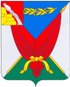 АДМИНИСТРАЦИЯВЕРХНЕМАМОНСКОГО МУНИЦИПАЛЬНОГО РАЙОНАВОРОНЕЖСКОЙ ОБЛАСТИПОСТАНОВЛЕНИЕот «     » марта 2023 г. №---------------------------------------------------------------село Верхний МамонО внесении изменений в постановление администрации Верхнемамонского муниципального района от 01.11.2019 № 280 «Об утверждении муниципальной программы Верхнемамонского муниципального района Воронежской области «Развитие местного самоуправления Верхнемамонского муниципального района Воронежской области» на 2020-2025 годы»В соответствии со статьей 179 Бюджетного кодекса Российской Федерации, постановлением администрации Верхнемамонского муниципального района от 16.03.2020. № 60 «Об утверждении Порядка принятия решений о разработке, реализации и оценке эффективности муниципальных программ Верхнемамонского муниципального района Воронежской области», администрация Верхнемамонского муниципального районаПОСТАНОВЛЯЕТ:1. Внести изменения в постановление администрации Верхнемамонского муниципального районаот от 01.11.2019 № 280 «Об утверждении муниципальной программы Верхнемамонского муниципального района Воронежской области «Развитие местного самоуправления Верхнемамонского муниципального района Воронежской области» на 2020-2025 годы», изложив Муниципальную программу Верхнемамонского муниципального района Воронежской области «Развитие местного самоуправления Верхнемамонского муниципального района Воронежской области» на 2020-2025 годы»в новой редакции согласно приложению к настоящему постановлению.2. Опубликовать настоящее постановление в официальном периодическом печатном издании «Верхнемамонский муниципальный вестник».3. Контроль за выполнением настоящего постановления возложить на заместителя главы администрации - руководителя аппарата администрации Верхнемамонского муниципального района Костюченко Е.М.Исполняющий обязанности главы Верхнемамонского муниципального района            Е.И. ФалеваПриложениек постановлению администрации Верхнемамонского муниципального района от «    » марта 2023 г. №ПАСПОРТмуниципальной программы Верхнемамонского муниципального района Воронежской области «Развитие местного самоуправления Верхнемамонского муниципального района Воронежской области» на 2020-2025 годыI. Общая характеристика сферы реализации муниципальной программыМестное самоуправление в Российской Федерации составляет одну из основ конституционного строя. Его положение в политической системе российского общества определяется тем, что данный уровень власти наиболее приближен к населению, решает вопросы удовлетворения основных жизненных потребностей населения, им формируется и ему непосредственно подконтролен. Эффективно организованное местное самоуправление позволяет эффективно использовать местные ресурсы, снимать социальную напряженность в обществе, повышать доверие населения к власти.Значительное влияние на социально-экономическое развитие муниципальных образований оказывает деятельность органов местного самоуправления. При этом по-прежнему, актуальными остаются вопросы законодательного регулирования объемов полномочий органов местного самоуправления, укрепления финансовой самостоятельности муниципальных образований, а также создания условий для обеспечения органов местного самоуправления специалистами с высоким уровнем квалификации.Целью муниципальной программы Верхнемамонского муниципального района Воронежской области «Развитие местного самоуправления в Верхнемамонском муниципальном районе Воронежской области» на 2020-2025 годы (далее – муниципальная программа) является создание условий для качественной и эффективной реализации полномочий органов местного самоуправления Верхнемамонского муниципального района по решению вопросов местного значения муниципального района, определенных законодательством Российской Федерации. Цель программы будет достигнута путем решения ряда основных задач.Все задачи неотрывно связаны с осуществлением полномочий органов местного самоуправления Верхнемамонского муниципального района в сфере управления муниципальной службой: координация кадровой работы в органах местного самоуправления, осуществление правового и информационного обеспечения муниципальных служащих, структурных подразделений органов местного самоуправления по вопросам муниципальной службы и кадров, по вопросам, связанным с поступлением на муниципальную службу, ее прохождением и прекращением, по вопросам противодействия коррупции, обеспечение исполнения действующего законодательства Российской Федерации, Воронежской области и муниципальных правовых актов, регулирующих отношения в сфере муниципальной службы, а также укреплением материально-технической базы органов местного самоуправления Верхнемамонского муниципального района.В соответствии с Федеральным законом от 06 октября 2003 года № 131-ФЗ «Об общих принципах организации местного самоуправления в Российской Федерации», Уставом Верхнемамонского муниципального района Воронежской области в Верхнемамонском муниципальном районе проводятся мероприятия по развитию местного самоуправления.В соответствии с законами Воронежской области от 27.10.2006г. №87-ОЗ "Об административно-территориальном устройстве Воронежской области и порядке его изменения" (в ред. От 08.07.2013г. №101-ОЗ), от 15.10.2004г. №63-ОЗ «Об установлении границ, наделении соответствующим статусом, определении административных центров отдельных муниципальных образований Воронежской области» (в редакции от 08.07.2013г. №89-ОЗ) в состав территории Верхнемамонского муниципального района входят территории десяти сельских поселений: Верхнемамонского, Гороховского, Ольховатского, Осетровского, Дерезовского, Лозовского 1-го, Нижнемамонского 1-го, Приреченского, Русско-Журавского и Мамоновского.Органами местного самоуправления Верхнемамонского муниципального района и входящих в его состав сельских поселений разработаны и приняты муниципальные правовые акты по вопросам местного значения муниципального района и поселений, предусмотренными статьями 14, 14.1, 15 и 15.1 Федерального закона от 06 октября 2003 года № 131-ФЗ «Об общих принципах организации местного самоуправления в Российской Федерации».Одной из целей проведенной реформы местного самоуправления являлось повышение способности органов местного самоуправления справляться с возложенными на них задачами по решению вопросов местного значения.Кроме все более растущего количества возлагаемых на органы местного самоуправления "собственных" задач, законодательно отнесенных к вопросам местного значения, по вопросам осуществления отдельных государственных полномочий, переданных органам местного самоуправления федеральными законами и законами субъектов Российской Федерации, государственные органы, как федерального, так и регионального уровня, ожидают от органов местного самоуправления также высокой активности и результативности в решении вышеуказанных задач.Деятельность органов местного самоуправления протекает в условиях динамично меняющегося законодательства, множества параллельно реализуемых реформационных процессов, повышения уровня требований к результатам деятельности, в том числе, к правовому обеспечению работы. При этом не учитывается реальная способность муниципальных кадров самостоятельно ориентироваться в происходящих процессах, осуществлять нормотворчество и принимать ответственные решения, исходя из своих ресурсных возможностей.Однако реализация любого полномочия есть деятельность, требующая адекватного объема ресурсов для своего осуществления. За время действия Федерального закона от 06 октября 2003 г. N 131-ФЗ «Об общих принципах организации местного самоуправления в Российской Федерации» объем полномочий органов местного самоуправления существенно вырос, при этом источники доходов местных бюджетов изменились недостаточно. Это означает, что изначально существовавший дисбаланс между объемом полномочий и располагаемыми для их реализации ресурсами увеличился. Органы местного самоуправления не могут обеспечить решение всех возложенных на них задач, опираясь только на собственную экономическую базу.Проблема необеспеченности ресурсами, носящая объективный характер, дополнительно усугубляется фактором субъективного порядка, а именно - преобладанием инерционного подхода в муниципальном управлении. В муниципальных образованиях, в частности в сельских поселениях, органы местного самоуправления не ищут наиболее эффективных решений для каждой конкретной проблемы, а из года в год воспроизводят мало результативные и высоко затратные модели организации деятельности.В условиях ограниченности ресурсов и при отсутствии внятного понимания того, как решать поставленные задачи, должностные лица местного самоуправления и специалисты органов местного самоуправления часто занимают выжидательную позицию или имитируют реформирование, формально отчитываясь о проделанной работе, без каких-либо серьезных изменений сложившейся системы деятельности.Примером может служить использование программно-целевого метода в практике муниципального управления, именно программы являются действенным средством повышения результативности управления, способом формирования и достижения целей развития, одним из направлений оптимизации бюджетных расходов.Разработка и реализация настоящей Программы направлена на мобилизацию внутренних ресурсов муниципалитета (местного бюджета) в целях эффективного решения задач, создания условий для качественной и эффективной реализации полномочий органов местного самоуправления Верхнемамонского муниципального района по решению вопросов местного значения муниципального района, определенных законодательством Российской Федерации.Становление правовых основ местного самоуправления зависит от деловых качеств людей, занятых управленческой деятельностью. Формируются новые социально-экономические отношения. Для муниципальных служащих и работников муниципальных учреждений определяющим квалификационным требованием становится качественное профессиональное образование, систематическое повышение квалификации.Вместе с тем, дальнейшему развитию местного самоуправления в муниципальном районе препятствует ряд проблем, в первую очередь экономических и финансовых.Среди них:- недостаток средств, отсутствие материальной базы, как для осуществления собственных полномочий, так и для исполнения отдельных государственных полномочий;- низкий уровень кадрового обеспечения органов местного самоуправления.Согласно Федерального закона от 02 марта 2007 года № 25-ФЗ «О муниципальной службе в Российской Федерации» в качестве приоритетных направлений формирования кадрового состава муниципальной службы среди прочих направлений названы повышение квалификации муниципальных служащих; создание кадрового резерва и его эффективное использование, оценка результатов работы муниципальных служащих посредством проведения аттестации, применение современных технологий подбора кадров при поступлении граждан на муниципальную службу и работы с кадрами при ее прохождении.Таким образом, возросшие требования к квалификационному уровню кадров обуславливают необходимость создания и совершенствования системы непрерывного образования муниципальных служащих.Непрерывная учеба и повышение квалификации кадров является важным условием для создания успешных преобразований в Верхнемамонском муниципальном районе. Программная установка заключается в том, чтобы смотреть на обучение управленческих кадров не как на источник дополнительных расходов, а как на важнейший вид инвестиций.Реализация муниципальной программы позволит повысить ответственность местных руководителей за социально-экономическое развитие муниципального образования, не допустить необоснованное увеличение бюджетных расходов на содержание системы муниципального управления.II. Приоритеты муниципальной политики в сфере реализации муниципальной программы, цели, задачи и показатели (индикаторы) достижения целей и решения задач, описание основных ожидаемых конечных результатов муниципальной программы, сроков и этапов реализации муниципальной программы2.1. Приоритеты муниципальной политики в сфере реализациимуниципальной программыПриоритеты муниципальной политики в сфере реализации Программы определены в соответствии с Указом Президента Российской Федерации от 07.05.2012 N 601 "Об основных направлениях совершенствования системы государственного управления", также Стратегией социально-экономического развития Верхнемамонского муниципального района Воронежской области на период до 2035 года, утвержденной решением Совета народных депутатов Верхнемамонского муниципального района от 28.11.2018г. N 19.Приоритетам муниципальной политики в сфере реализации Программы являются:- повышение эффективности деятельности органов местного самоуправления;- повышение качества предоставляемых муниципальных услуг;- поощрение органов местного самоуправления, готовых к активному сотрудничеству с населением и самостоятельной деятельности по реализации приоритетных задач местного значения;- повышение кадрового потенциала органов местного самоуправления;- социальная поддержка граждан;- содействие занятости населения;- реализация муниципальных программ поддержки социально ориентированных некоммерческих организаций;- развитие инфраструктуры, информационной, консультационной поддержки СО НКО;- расширение участия граждан в деятельности СО НКО и ТОС на добровольной основе, увеличение благотворительных пожертвований частных лиц и организаций;- развитие системы гражданского участия в обсуждении вопросов местного значения, в общественном самоуправлении,- укрепление материально-технической базы органов местного самоуправления.2.2. Цели, задачи и показатели (индикаторы) достижения целей и решения задач муниципальной программыЦель муниципальной программы - повышение эффективности системы муниципального управления в Верхнемамонском муниципальном районе.Задачи муниципальной программы:- создание условий для эффективной реализации полномочий главы Верхнемамонского муниципального района, администрации Верхнемамонского муниципального района;- развитие эффективной системы предоставления государственных и муниципальных услуг на территории Верхнемамонского муниципального района Воронежской области;- стимулировать деятельность органов местного самоуправления сельских поселений за счет оценки достижения показателей эффективности развития сельских поселений Верхнемамонского муниципального района Воронежской области;- содействие повышению квалификации выборных лиц местного самоуправления и муниципальных служащих, формированию кадрового резерва органов местного самоуправления, реализации действенной кадровой политики;- создание условий для оказания мер социальной поддержки отдельным категориям граждан;- содействие занятости населения;- развитие механизмов оказания имущественной, финансовой и информационной поддержки социально ориентированным некоммерческим организациям;- формирование партнерских отношений между органами местного самоуправления и некоммерческими организациями;- комплексное решение проблем развития органов территориального общественного самоуправления в соответствии с социально активной позицией населения;- развитие механизмов повышения гражданской активности населения;- финансовое обеспечение деятельности органов местного самоуправления и подведомственных муниципальных учреждений;-обеспечение информационной поддержки местного самоуправления;- составление списка кандидатов в присяжные заседатели федерального суда общей юрисдикции.Показатели (индикаторы) достижения целей и решения задач:- Уровень удовлетворенности населения деятельностью органов местного самоуправления Верхнемамонского муниципального района – 60%;- Уровень удовлетворенности граждан и юридических лиц качеством предоставления государственных и муниципальных услуг – 90%- Количество муниципальных образований, увеличивших долю показателей эффективности развития сельских поселений Верхнемамонского муниципального района Воронежской области, по которым достигнута положительная динамика – 20%- Ежегодное участие муниципальных образований в ежегодном открытом публичном конкурсе "Самое красивое село Воронежской области" – 10%- Уровень подготовки квалифицированных кадров – 100%- доля граждан, получивших материальную помощь, из количества граждан обратившихся за материальной помощью – 100%- Выплата пенсий за выслугу лет (доплат к пенсии), лицам, замещавшим должности муниципальной службы в органах местного самоуправления Верхнемамонского муниципального района – 100%- количество граждан, трудоустроенных на общественные работы – 85 чел.- количество несовершеннолетних граждан в возрасте от 14 до 18 лет, охваченных временным трудоустройством в свободное от учебы время – 73 чел.- Количество СО НКО, получивших поддержку из бюджета Верхнемамонского муниципального района – 1 шт.- Количество НКО, получающих методическую, информационную и консультационную поддержку от органов местного самоуправления – 19 шт.- Количество реализованных проектов, инициированных ТОС – 10 шт.- Доля финансовой обеспеченности органов местного самоуправления и подведомственных муниципальных учреждений – 100%Плановые значения показателей (индикаторов) указаны в приложении 1 к муниципальной программе.2.3. Конечные результаты реализации муниципальной программыДостижение цели реализации муниципальной программы будет иметь следующие социально-экономические результаты:- Уровень удовлетворенности населения деятельностью органов местного самоуправления Верхнемамонского муниципального района – 60%;- Уровень удовлетворенности граждан и юридических лиц качеством предоставления государственных и муниципальных услуг – 90%- Количество муниципальных образований, увеличивших долю показателей эффективности развития сельских поселений Верхнемамонского муниципального района Воронежской области, по которым достигнута положительная динамика – 20%- Ежегодное участие муниципальных образований в ежегодном открытом публичном конкурсе "Самое красивое село Воронежской области" – 10%- Уровень подготовки квалифицированных кадров – 100%- доля граждан, получивших материальную помощь, из количества граждан обратившихся за материальной помощью – 100%- Выплата пенсий за выслугу лет (доплат к пенсии), лицам, замещавшим должности муниципальной службы в органах местного самоуправления Верхнемамонского муниципального района – 100%- количество граждан, трудоустроенных на общественные работы – 85 чел.- количество несовершеннолетних граждан в возрасте от 14 до 18 лет, охваченных временным трудоустройством в свободное от учебы время – 73 чел.- Количество СО НКО, получивших поддержку из бюджета Верхнемамонского муниципального района – 1 шт.- Количество НКО, получающих методическую, информационную и консультационную поддержку от органов местного самоуправления – 19 шт.- Количество реализованных проектов, инициированных ТОС – 10 шт.- Доля финансовой обеспеченности органов местного самоуправления и подведомственных муниципальных учреждений – 100%2.4. Сроки и этапы реализации муниципальной программы Общий срок реализации муниципальной рассчитан на период с 2020 по 2025годы. Реализация муниципальной программы предусматривается в один этап.III. Обоснование выделения подпрограмм и обобщенная характеристика основных мероприятийДля достижения заявленных целей и решения поставленных задач в рамках настоящей муниципальной программы предусмотрена реализация следующих подпрограмм:подпрограмма 1: Повышение качества предоставления государственных и муниципальных услуг на 2020-2025 годы.подпрограмма 2: Поощрение муниципальных образований на 2020-2025 годы.подпрограмма 3: Социальная поддержка граждан, выплаты отдельным категориям граждан на 2020-2025 годы.подпрограмма 4: Содействие занятости населения на 2020-2025 годы.подпрограмма 5: Поддержка социально ориентированных некоммерческих организаций, развитие системы территориального общественного самоуправления и развития гражданского общества на территории Верхнемамонского муниципального района Воронежской области на 2020-2025 годы.подпрограмма 6: Обеспечение реализации муниципальной программы на 2020-2025 годы.Предусмотренные в рамках каждой из подпрограмм системы целей, задач и мероприятий в комплексе наиболее полным образом охватывают весь диапазон заданных приоритетных направлений и в максимальной степени будут способствовать достижению целей и конечных результатов настоящей муниципальной программы.На создание благоприятных условий для эффективной реализации органами Верхнемамонского муниципального района вопросов местного значения, предусмотренных действующим законодательством, направлены соответствующие мероприятия:подпрограммы «Повышение качества предоставления государственных и муниципальных услуг» - в части утверждения и реализации мер по созданию условий для качественного и своевременного предоставления государственных и муниципальных услуг;подпрограммы «Поощрение муниципальных образований» - в части создания условий для эффективного осуществления органами местного самоуправления сельских поселений полномочий по решению вопросов местного значения;подпрограмма «Социальная поддержка граждан, выплаты отдельным категориям граждан» - в части обеспечения социальной поддержки граждан попавших в трудную жизненную ситуацию, выплаты пенсий за выслугу лет (доплаты к пенсии);подпрограмма «Содействие занятости населения» - в части принятия мер по сокращению уровня безработицы,подпрограмма «Поддержка социально ориентированных некоммерческих организаций, развитие системы территориального общественного самоуправления и развития гражданского общества на территории Верхнемамонского муниципального района Воронежской области» - в части поддержки социально ориентированных некоммерческих организаций, развития системы территориального общественного самоуправления и развития гражданского общества на территории Верхнемамонского муниципального района Воронежской области.подпрограмма «Обеспечение реализации муниципальной программы» – в части финансового и материально-технического обеспечения деятельности органов местного самоуправления и подведомственных муниципальных учреждений.Реализация основных мероприятий с достижением запланированных результатов окажет непосредственное влияние на решение задач и достижение целей муниципальной программы в целом.IV. Ресурсное обеспечение муниципальной программыФинансовое обеспечение и прогнозная (справочная) оценка расходов федерального, областного и местных бюджетов, бюджетов территориальных государственных внебюджетных фондов, юридических и физических лиц на реализацию муниципальной программы приведены в приложении N 2 и № 3 к настоящей муниципальной программе.Объем финансирования муниципальной программы подлежит ежегодному уточнению в соответствии с решением Совета народных депутатов Верхнемамонского муниципального района о районном бюджете на очередной финансовый год.Объем финансирования и План реализации муниципальной программына текущий финансовый год приведены в приложении 4 к муниципальной программе.V. Анализ рисков реализации муниципальной программы и описание мер управления рисками реализации муниципальной программыРиски реализации программы разделены на внутренние, которые относятся к сфере компетенции ответственного исполнителя программы и исполнителей основных мероприятий программы, и внешние, наступление которых не зависит от действий ответственного исполнителя программы и исполнителей основных мероприятий программы.Внутренние риски являются следствием:- низкой исполнительской дисциплины сотрудников ответственного исполнителя программы и исполнителей мероприятий программы;- несвоевременных разработки, согласования и принятия документов, обеспечивающих выполнение мероприятий программы;- недостаточной оперативности при корректировке плана реализации программы при наступлении внешних рисков реализации программы.Мерами управления внутренними рисками являются детальное планирование хода реализации программы, мониторинг выполнения мероприятий программы, своевременная актуализация ежегодных планов реализации программы.Внешние риски являются следствием:- недостаточного уровня финансирования;- изменения федерального законодательства.Мерами управления внешними рисками являются оперативное реагирование и внесение в программу изменений, снижающих воздействие негативных факторов на выполнение целевых показателей программы.Оценка данных рисков - риски низкие.VI. Оценка эффективности реализации муниципальной программыОценка эффективности реализации муниципальной программы представляет собой механизм контроля за выполнением ее мероприятий в зависимости от степени достижения цели и задач, определенных муниципальной программой, оптимальной концентрации средств на обеспечение ее основных мероприятий.Эффективность реализации муниципальной программы определяется по следующим направлениям:а) оценка степени достижения цели и решения задач муниципальной программы в целом;б) оценка степени исполнения запланированного уровня расходов местного бюджета;в) оценка эффективности использования средств местного бюджета;г) уровень удовлетворенности населения деятельностью органов местного самоуправления муниципального района, в том числе их информационной открытостью.VII. Подпрограммы муниципальной программыПодпрограмма 1ПАСПОРТподпрограммы 1 «Повышение качества предоставления государственных и муниципальных услуг» на 2020-2025годыI. Характеристика сферы реализации подпрограммыМероприятия по формированию на территории Верхнемамонского муниципального района Воронежской области единой системы качественного предоставления государственных и муниципальных услуг реализуются администрацией Верхнемамонского муниципального района в соответствии с федеральным и региональным законодательством по исполнению административной реформы.По состоянию на 01.01.2018 года в федеральных государственных информационных системах «Федеральный реестр государственных и муниципальных услуг (функций)» и «Единый портал государственных и муниципальных услуг (функций)» размещена информация о23 муниципальных услугах, предоставляемых администрацией Верхнемамонского муниципального района, 5 муниципальных услугах, предоставляемых администрацией Верхнемамонского муниципального района при осуществлении переданных полномочий сельских поселений Верхнемамонского муниципального района, 16 государственных услугах, предоставляемых администрацией Верхнемамонского муниципального района при осуществлении переданных отдельных государственных полномочий Воронежской области.Все услуги предоставляются бесплатно.В отношении каждой государственной и муниципальной услуги, разработаны и утверждены соответствующие административные регламенты. Однако оценка последствий реализуемых мер для получателей услуг проводится не на достаточно качественном уровне.Имеющийся анализ практики предоставления муниципальных услуг показывает, что имеют место возвраты документов, в том числе по формальным основаниям, несоблюдение стандартов предоставления услуг, завышенное предельное время ожидания подачи документов и получения результатов, недостатки в организации информирования и консультирования.Решение указанных проблем предполагается в ходе реализации Подпрограммы путём совершенствования нормативно-правовой базы, повышение муниципального контроля за порядком и качеством предоставления государственных и муниципальных услуг.II. Приоритеты муниципальной политики в сфере реализации подпрограммы, цели, задачи и показатели (индикаторы) достижения целей и решения задач, описание основных ожидаемых конечных результатов подпрограммы, сроков и контрольных этапов реализации подпрограммы2.1. Приоритеты муниципальной политики в сфере реализации подпрограммыОсновные приоритеты муниципальной политики в сфере реализации подпрограммы определены Указом Президента Российской Федерации от 07.05.2012 № 601 «Об основных направлениях совершенствования системы государственного управления».2.2. Цели, задачи и показатели (индикаторы) достижения целей и решения задач подпрограммыЦелью подпрограммы является развитие эффективной системы предоставления государственных и муниципальных услуг на территории Верхнемамонского муниципального районаЗадачи подпрограммы:- создание условий для эффективной реализации полномочий главы Верхнемамонского муниципального района, администрации Верхнемамонского муниципального района;- развитие эффективной системы предоставления государственных и муниципальных услуг на территории Верхнемамонского муниципального района Воронежской области.Показатели (индикаторы) подпрограммы: и ее основных мероприятий приводятся на период реализации муниципальной программы в приложении № 1 к муниципальной программе.2.3. Конечные результаты реализации подпрограммыРеализация основных мероприятий программы позволит:1. Упростить процедуры получения гражданами и юридическими лицами государственных и муниципальных услуг.2. Оптимизировать административные процедуры и повысить качество предоставления государственных и муниципальных услуг.2.4. Сроки и этапы реализации подпрограммыСрок реализации подпрограммы с 2020 по 2025 годы. Реализация подпрограммы предусматривается в один этап.III. Характеристика основных мероприятий подпрограммыПодпрограммой предусмотрено осуществление следующих мероприятий:1. Проведение оптимизации административных процедур при предоставлении государственных и муниципальных услуг, оптимизация порядка оказания услуг, необходимых и обязательных для получения государственных и муниципальных услуг.2. Обеспечение информированности граждан о действующем режиме межведомственного взаимодействия при предоставлении государственных и муниципальных услуг.Срок исполнения основных мероприятий 2020-2025 годы. Исполнителем основных мероприятий является администрация Верхнемамонского муниципального района. Результатом реализации основных мероприятий будет достижение целевых показателей (индикаторов) которые отражены в приложении 1 к муниципальной программе.IV. Основные меры муниципального и правового регулирования подпрограммыВ целях реализации основных мероприятий подпрограммы планируется принятие следующих правовых актов:- о внесении изменений в муниципальные правовые акты, регулирующие оказание муниципальных услуг, в целях приведения их в соответствие с Федеральным законом от 27.07.2010 № 210-ФЗ «Об организации предоставления государственных и муниципальных услуг» и иными нормативными правовыми актами.V. Информация об участии общественных, научных и иных организаций, а также внебюджетных фондов, юридических и физических лиц в реализации подпрограммы муниципальной программыПодпрограмма не предполагает участие в реализации ее основных мероприятий общественных, научных и иных организаций, а также внебюджетных фондов, юридических и физических лиц.VI. Финансовое обеспечение реализации подпрограммыОбъемы расходов на реализацию подпрограммы и основных мероприятий подпрограммы приведены в приложениях № 2 и 3 к муниципальной программе.Объем финансирования на текущий финансовый год приведен в Плане реализации муниципальной программы, согласно приложения 4 к муниципальной программе.VII. Анализ рисков реализации подпрограммы и описание мер управления рисками реализации подпрограммыкомпетенции ответственного исполнителя подпрограммы и исполнителей основных мероприятий подпрограммы, и внешние, наступление которых не зависит от действий ответственного исполнителя подпрограммы и исполнителей основных мероприятий подпрограммы.Внутренние риски являются следствием:- низкой исполнительской дисциплины сотрудников ответственного исполнителя подпрограммы и исполнителей мероприятий подпрограммы;- несвоевременных разработки, согласования и принятия документов, обеспечивающих выполнение мероприятий подпрограммы;- недостаточной оперативности при корректировке плана реализации подпрограммы при наступлении внешних рисков реализации подпрограммы.Мерами управления внутренними рисками являются детальное планирование хода реализации подпрограммы, мониторинг выполнения мероприятий подпрограммы, своевременная актуализация ежегодных планов реализации подпрограммы.Внешние риски являются следствием:- недостаточного уровня финансирования;- изменения федерального законодательства.Мерами управления внешними рисками являются оперативное реагирование и внесение в подпрограмму изменений, снижающих воздействие негативных факторов на выполнение целевых показателей подпрограммы.Оценка данных рисков - риски низкие.Раздел 8. Оценка эффективности реализации подпрограммыОценка эффективности реализации подпрограммы осуществляется ежегодно на основании значений целевых индикаторов и показателей подпрограммы, что обеспечит мониторинг динамики их изменения за оцениваемый период с целью оценки степени эффективности реализации мероприятий подпрограммы.Оценка эффективности реализации программы по каждому целевому индикатору и показателю программы осуществляется путем сравнения достигнутого значения целевого индикатора с его целевым значением и определяется по следующей форме:Эп = Иф x 100% / Иц,где:Эп - эффективность реализации программы по данному целевому индикатору;Иф - фактическое значение достигнутого целевого индикатора;Иц - нормативное значение целевого индикатора.Результативность мероприятий программы определяется исходя из оценки эффективности реализации программы по каждому целевому индикатору и показателю с учетом соответствия полученных результатов целям и задачам программы.Подпрограмма 2 «Поощрение муниципальных образований»ПАСПОРТподпрограммы 2 «Поощрение муниципальных образований»Раздел 1. Характеристика сферы реализации подпрограммы.С введением в действие Указа Президента Российской Федерации от 28.04.2008 № 607 «Об оценке эффективности деятельности органов местного самоуправления городских округов и муниципальных районов» в Российской Федерации получила официальный статус система оценки эффективности деятельности органов власти на муниципальном уровне.При этом основное внимание уделено показателям, которые зависят от деятельности местных властей и характеризуют качество жизни населения, внедрения новых методов и принципов управления, ориентированных на результат.Оценка эффективности деятельности органов местного самоуправления Верхнемамонского муниципального района проводится ежегодно в разрезе показателей, утвержденных постановлением администрации Верхнемамонского муниципального района «О мониторинге и оценке эффективности развития сельских поселений Верхнемамонского муниципального района Воронежской области», по следующим сферам деятельности: формирование и исполнение местных бюджетов, организация муниципального управления, жилищно-коммунальное хозяйство, уличное освещение, физическая культура и спорт, благоустройство, жилищное строительство, развитие малого предпринимательства, дорожное хозяйство и транспорт.По итогам работы за 2018 год, в муниципальном районе введена система оценки эффективности развития муниципальных образований по показателям эффективности развития сельских поселений, которая включает в себя заключение соглашений между администрацией муниципального района и администрациями сельских поселений о достижении значений показателей эффективности развития (далее – соглашения). Соглашения направлены на повышение эффективности управления социально-экономическим развитием муниципального образования, укрепление собственной налогооблагаемой базы, повышение эффективности использования бюджетных средств. Предметом соглашений является достижение конкретных значений показателей эффективности развития муниципальных образований.Оценка эффективности деятельности муниципалитетов по показателям эффективности, позволяет выявлять сферы, требующие приоритетного внимания, формировать комплекс мероприятий по улучшению результативности деятельности органов местного самоуправления.Муниципальным образованиям, достигшим наилучших значений показателей, будут выделяться гранты за счет средств районного бюджета.Поощрение муниципальных образований, достигших наилучших результатов, является механизмом стимулирования органов местного самоуправления на повышение эффективности их деятельности, что способствует динамичному развитию муниципальных образований во всех сферах, снижению неэффективных расходов бюджета, улучшению ситуации в проблемных отраслях, созданию благоприятных условий для повышения благосостояния и качества жизни населения.В 2016 году учрежден Грант Верхнемамонского муниципального района за участие в ежегодном открытом публичном конкурсе "Самое красивое село Воронежской области".Грант учрежден в целях поощрения муниципальных образований Воронежской области за значительные достижения в данной сфере при решении вопросов местного значения в соответствии с Бюджетным Кодексом РФ, Федеральным законом от 06.10.2003 N 131-ФЗ "Об общих принципах организации местного самоуправления в Российской Федерации", постановлением Правительства Воронежской обл. от 03.03.2016 N 111 "О проведении ежегодного открытого публичного конкурса "Самое красивое село Воронежской области", Уставом Верхнемамонского муниципального района.Участие сельских поселений Верхнемамонского муниципального района в ежегодном открытом публичном конкурсе "Самое красивое село Воронежской области" стимулирует развитие территориального общественного самоуправления в сельских населенных пунктах, повышение туристской привлекательности сельских территорий и уровня их благоустройства.Решение указанных проблем программно-целевым методом будет направлено на достижение стратегических целей развития местного самоуправления в Верхнемамонском муниципальном районе Воронежской области.Раздел 2. Приоритеты муниципальной политики в сфере реализации подпрограммы, цели, задачи и показатели (индикаторы) достижения целей и решения задач, описание основных ожидаемых конечных результатов подпрограммы, сроков и контрольных этапов реализации подпрограммы.2.1. Приоритеты муниципальной политики в сфере реализации муниципальной подпрограммы.Приоритеты муниципальной политики в сфере реализации Программы определены в соответствии с Указом Президента Российской Федерации от 07.05.2012 N 601 "Об основных направлениях совершенствования системы государственного управления", также Стратегией социально-экономического развития Верхнемамонского муниципального района Воронежской области на период до 2035 года, утвержденной решением Совета народных депутатов Верхнемамонского муниципального района от 28.11.2018г. N 19.Оказание содействия развитию муниципальных образований и местного самоуправления является одним из приоритетных направлений перехода к инновационному социально ориентированному типу экономического развития.2.2. Цели, задачи и показатели (индикаторы) достижения целей и решения задач муниципальной подпрограммы.Цель подпрограммы - Стимулирование органов местного самоуправления муниципальных образований Верхнемамонского муниципального района Воронежской области на повышение эффективности их деятельности.Задача подпрограммы - Стимулировать деятельность органов местного самоуправления сельских поселений за счет оценки достижения показателей эффективности развития сельских поселений Верхнемамонского муниципального района Воронежской областиДостижение запланированных результатов характеризуется следующими целевыми индикаторами:1. Количество муниципальных образований, увеличивших долю показателей эффективности развития сельских поселений Верхнемамонского муниципального района Воронежской области, по которым достигнута положительная динамика, % (Удэ):Удэ = Кдэ/К*100,где:Кдэ – количество муниципальных образований, увеличивших по отношению к прошлому году долю показателей эффективности развития сельских поселений, по которым достигнута положительная динамика;К – общее количество муниципальных образований.2. Ежегодное участие 1 (одного) муниципального образования в ежегодном открытом публичном конкурсе "Самое красивое село Воронежской области".Значения целевых индикаторов подпрограммы 2 приведены в приложении 1 к муниципальной программе.Конечные результаты реализации муниципальной подпрограммы.Основным ожидаемым результатом реализации подпрограммы является укрепление материально-технической базы органов местного самоуправленияСроки и этапы реализации муниципальной подпрограммы.Срок реализации подпрограммы с 2020 по 2025 годы. Реализация подпрограммы предусматривается в один этап.III. Характеристика основных мероприятий подпрограммы.Подпрограммой предусмотрена реализация следующих мероприятий:Мероприятие 1. Поощрение муниципальных образований Верхнемамонского муниципального района Воронежской области за достижение наилучших показателей эффективности развития сельских поселений.Мероприятие 2. «Поощрение муниципальных образований Верхнемамонского муниципального района Воронежской области за участие в ежегодном открытом публичном конкурсе "Самое красивое село Воронежской области"Срок реализации мероприятий: с 2020 по 2025 годы.Исполнителем мероприятий является: Отдел организационной работы и муниципальной службы работы администрации Верхнемамонского муниципального района, Финансовый отдел администрации Верхнемамонского муниципального района.В ходе исполнения подпрограммы предусматривается:- заключение в срок до 01 декабря года, предшествующего планируемому, соглашений между администрацией Верхнемамонского муниципального района и администрациями муниципальных образований Верхнемамонского муниципального района о достижении значений показателей эффективности развития сельских поселений;- предоставление администрациями сельских поселений в срок до 01 февраля года, следующего за отчетным, в отдел организационной работы и муниципальной службы администрации муниципального района, согласованных со структурными подразделениями администрации муниципального района, ответственными за осуществление мониторинга достижения показателей, материалов в соответствии с заключенными Соглашениями за отчетный год, а также аналитической информации в виде пояснительной записки, в которой приводятся формы и методы достижения значений показателей;- не позднее 1 марта года, следующего за отчетным, подведение итогов достижения сельскими поселениями значений показателей Экспертной группой;- подготовка проекта распоряжения администрации муниципального района о подведении итогов достижения поселениями значений показателей эффективности развития сельских поселений;- размещение на официальном сайте администрации Верхнемамонского муниципального района Воронежской области в сети Интернет итоговых результатов оценки эффективности развития поселений Верхнемамонского муниципального района Воронежской области.В результате исполнения мероприятия будет осуществлен мониторинг достижения поселениями значений показателей эффективности развития сельских поселений за отчетный год и перспективах развития на плановый период.- не позднее 1 марта года, следующего за отчетным, подведение итогов достижения сельскими поселениями значений показателей Экспертной группой и определение сельских поселений Верхнемамонского муниципального района, набравшие максимальную бальную оценку по показателям в соответствии с Перечнем показателей эффективности развития сельских поселений Верхнемамонского муниципального района Воронежской области;- выделение грантов сельским поселениям в виде межбюджетных трансфертов на поощрение достижения наилучших значений показателей эффективности деятельности развития сельских поселений Верхнемамонского муниципального района Воронежской области.- определение победителя первого муниципального этапа ежегодного открытого публичного конкурса "Самое красивое село Воронежской области" и его участие во втором региональном этапе Конкурса;- выделение гранта сельскому поселению в виде межбюджетных трансфертов на поощрение достижения наилучших значений показателей эффективности деятельности развития сельских поселений Верхнемамонского муниципального района Воронежской области,- выделение гранта сельскому поселению, принявшему участие в ежегодном открытом публичном конкурсе "Самое красивое село Воронежской области".IV. Основные меры муниципального и правового регулирования подпрограммыНалоговые, таможенные, тарифные, кредитные и иные меры муниципального регулирования в рамках подпрограммы не предусмотрены.V. Информация об участии общественных, научных и иных организаций, а также внебюджетных фондов, юридических и физических лиц в реализации подпрограммыУчастие общественных, научных и иных организаций, а также внебюджетных фондов, юридических и физических лиц в реализации подпрограммы муниципальной программы не предусмотрено.VI.Финансовое обеспечение реализации подпрограммыОбъемы расходов на реализацию подпрограммы и основных мероприятий подпрограммы приведены в приложении № 2, 3 к муниципальной программе. Объем финансирования на текущий финансовый год приведен в Плане реализации муниципальной программы, согласно приложению 4 к муниципальной программе.VII. Анализ рисков реализации подпрограммы и описание мер управления рисками реализации подпрограммыРиски реализации подпрограммы разделены на внутренние, которые относятся к сфере компетенции ответственного исполнителя подпрограммы и исполнителей основных мероприятий подпрограммы, и внешние, наступление которых не зависит от действий ответственного исполнителя подпрограммы и исполнителей основных мероприятий подпрограммы.Внутренние риски являются следствием:- низкой исполнительской дисциплины сотрудников ответственного исполнителя подпрограммы и исполнителей мероприятий подпрограммы;- несвоевременных разработки, согласования и принятия документов, обеспечивающих выполнение мероприятий подпрограммы;- недостаточной оперативности при корректировке плана реализации подпрограммы при наступлении внешних рисков реализации подпрограммы.Мерами управления внутренними рисками являются детальное планирование хода реализации подпрограммы, мониторинг выполнения мероприятий подпрограммы, своевременная актуализация ежегодных планов реализации подпрограммы.Внешние риски являются следствием:- недостаточного уровня финансирования;- изменения федерального законодательства.Мерами управления внешними рисками являются оперативное реагирование и внесение в подпрограмму изменений, снижающих воздействие негативных факторов на выполнение целевых показателей подпрограммы.Оценка данных рисков - риски низкие.VIII. Оценка эффективности реализации подпрограммыОценка эффективности реализации подпрограммы осуществляется ежегодно на основании значений целевых индикаторов и показателей подпрограммы, что обеспечит мониторинг динамики их изменения за оцениваемый период с целью оценки степени эффективности реализации мероприятий подпрограммы.Оценка эффективности реализации программы по каждому целевому индикатору и показателю программы осуществляется путем сравнения достигнутого значения целевого индикатора с его целевым значением и определяется по следующей форме:Эп = Иф x 100% / Иц,где:Эп - эффективность реализации программы по данному целевому индикатору;Иф - фактическое значение достигнутого целевого индикатора;Иц - нормативное значение целевого индикатора.Результативность мероприятий программы определяется исходя из оценки эффективности реализации программы по каждому целевому индикатору и показателю с учетом соответствия полученных результатов целям и задачам программы.Подпрограмма 3 «Социальная поддержка граждан, выплаты отдельным категориям граждан» на 2020-2025 годыПАСПОРТподпрограммы 3 «Социальная поддержка граждан, выплаты отдельным категориям граждан» на 2020-2025 годыI. Характеристика сферы реализации подпрограммыПодпрограмма разработана с учетом Указа Президента Российской Федерации от 7 мая 2012 г. N 597 "О мероприятиях по реализации государственной социальной политики", ст. 20 Федерального закона от 06.10.2003 N 131-ФЗ "Об общих принципах организации местного самоуправления в Российской Федерации", Законом Воронежской области от 05.06.2006 N 42-ОЗ "О пенсиях за выслугу лет лицам, замещавшим должности государственной гражданской службы Воронежской области".Наряду с традиционными формами социальной защиты различных категорий населения, предусмотренных федеральным и областным законодательством, подпрограммой предусматривается предоставление наименее защищенным слоям населения, дополнительных видов социальной поддержки за счет средств местного бюджета, в частности единовременной материальной помощи.В настоящее время чаще всего за оказанием помощи обращаются пенсионеры, многодетные семьи, женщины, имеющие несовершеннолетних детей, безработные граждане, инвалиды. При этом наиболее часто встречающейся просьбой является оказание материальной помощи в случае пожара или стихийного бедствия, на лечение, на захоронение, проведение ремонта, газификации частных домовладений (низкий доход заявителей не позволяет оплатить эти услуги самостоятельно).Муниципальная политика в отношении социально незащищенных слоев населения на ближайший период должна быть ориентирована на поддержку малообеспеченных категорий граждан, оказание им помощи в решении жизненно важных проблем.В основу подпрограммы положен принцип адресной направленности социальной поддержки, сутью которой является сосредоточение материальных ресурсов на удовлетворение потребностей тех, кто наиболее в этом нуждается.В соответствии со ст. 24 Федерального закона от 02.03.2007 N 25-ФЗ "О муниципальной службе в Российской Федерации" в области пенсионного обеспечения на муниципального служащего в полном объеме распространяются права государственного гражданского служащего, установленные федеральными законами и законами субъекта Российской Федерации.В соответствии со ст.6 Закона Воронежской области от 23.12.2008 N 139-ОЗ "О гарантиях осуществления полномочий депутата, члена выборного органа местного самоуправления, выборного должностного лица местного самоуправления муниципальных образований Воронежской области" лицу, замещавшему выборную муниципальную должность на постоянной основе, за счет средств местного бюджета может быть установлена доплата к страховой пенсии по старости (инвалидности), назначенной в соответствии с Федеральным законом "О страховых пенсиях", либо к пенсии, назначенной в соответствии со статьей 32 Закона Российской Федерации "О занятости населения в Российской Федерации".Таким образом, органы местного самоуправления обязаны предоставить пенсионное обеспечение лицам, замещавшим должности муниципальной службы, муниципальные должности.II. Приоритеты муниципальной политики в сфере реализации подпрограммы, цели, задачи и показатели (индикаторы) достижения целей и решения задач, описание основных ожидаемых конечных результатов подпрограммы, сроков и этапов реализации подпрограммы2.1. Приоритеты муниципальной политики в сфере реализации подпрограммы.Приоритетом муниципальной политики в сфере реализации подпрограммы является повышение эффективности социальной поддержки отдельных групп населения, в том числе путем усиления адресности предоставляемой помощи, выполнение в полном объеме полномочий по пенсионному обеспечению муниципальных служащих, выборных должностных лиц.2.2. Цели, задачи и показатели (индикаторы) достижения целей и решения задач подпрограммы. Основными целями подпрограммы являются:- оказание адресной материальной (финансовой) помощи семьям граждан или одиноким гражданам, проживающим на территории Верхнемамонского муниципального района оказавшимся в трудной жизненной ситуации, которая возникла по независящих от них причинам, объективно нарушающей жизнедеятельность, которую они не могут преодолеть самостоятельно;- пенсионное обеспечение муниципальных служащих, выборных должностных лиц Верхнемамонского муниципального района.Достижение данных целей подпрограммы будет осуществляться путем решения следующей задачи - создание условий для оказания мер социальной поддержки отдельным категориям граждан.Основные ожидаемые конечные результаты подпрограммы приведены в приложении № 1 к муниципальной программе.2.3. Конечные результаты реализации подпрограммы.Реализация мероприятий подпрограммы будет способствовать достижению следующих результатов:- обеспечение поддержки и содействие социальной адаптации граждан, попавших в трудную жизненную ситуацию или находящихся в социально опасном положении; - эффективное использование бюджетных средств, направленных на социальную поддержку населения района.; - исполнение законодательства о пенсионном обеспечении муниципальных служащих, выборных должностных лиц.2.4. Сроки и этапы реализации подпрограммы.Срок реализации подпрограммы с 2020 по 2025 годы. Реализация подпрограммы предусматривается в один этап.III. Характеристика основных мероприятий подпрограммы .Для решения задач подпрограммы будут реализованы следующие основные мероприятия:- оказание адресной единовременной материальной (финансовой) помощи семьям граждан или одиноким гражданам, проживающим на территории Верхнемамонского муниципального района оказавшимся в трудной жизненной ситуации, которая возникла по независящих от них причинам, объективно нарушающей жизнедеятельность, которую они не может преодолеть самостоятельно, по следующим основаниям:1. утрата или повреждение жилого помещения, предметов первой необходимости вследствие пожара или стихийного бедствия;2. отсутствие средств для захоронения при одновременной гибели двух или более членов семьи или близких родственников;- выплата пенсий за выслугу лет (доплат к пенсии), лицам, замещавшим должности муниципальной службы, выборные муниципальные должности в органах местного самоуправления Верхнемамонского муниципального района.Срок исполнения основных мероприятий 2020-2025 годы. Исполнителем основных мероприятий является администрация Верхнемамонского муниципального района. Результатом реализации основных мероприятий будет достижение целевых показателей (индикаторов) которые отражены в приложении 1 к муниципальной программе.IV. Основные меры муниципального и правового регулирования подпрограммы .Налоговые, таможенные, тарифные, кредитные меры государственного и правового регулирования в рамках подпрограммы не предусмотрены.V. Информация об участии общественных, научных и иных организаций, а также внебюджетных фондов, юридических и физических лиц в реализации подпрограммы муниципальной программы .Подпрограмма не предполагает участие в реализации ее основных мероприятий общественных, научных и иных организаций, а также внебюджетных фондов, юридических и физических лиц.VI. Финансовое обеспечение реализации подпрограммы .Реализация мероприятий подпрограммы осуществляется за счет средств районного бюджета.Ресурсное обеспечение подпрограммы носит прогнозный характер и подлежит ежегодному (ежеквартальному) уточнению в установленном порядке.Информация о ресурсном обеспечении программы представлена в приложениях 2 и 3 к муниципальной программе. Объем финансирования на текущий финансовый год приведен в Плане реализации муниципальной программы, согласно приложения 4 к муниципальной программе.VII. Анализ рисков реализации подпрограммы и описание мер управления рисками реализации подпрограммыРиски реализации подпрограммы разделены на внутренние, которые относятся к сфере компетенции ответственного исполнителя подпрограммы и исполнителей основных мероприятий подпрограммы, и внешние, наступление которых не зависит от действий ответственного исполнителя подпрограммы и исполнителей основных мероприятий подпрограммы.Внутренние риски являются следствием:- низкой исполнительской дисциплины сотрудников ответственного исполнителя подпрограммы и исполнителей мероприятий подпрограммы;- несвоевременных разработки, согласования и принятия документов, обеспечивающих выполнение мероприятий подпрограммы;- недостаточной оперативности при корректировке плана реализации подпрограммы при наступлении внешних рисков реализации подпрограммы.Мерами управления внутренними рисками являются детальное планирование хода реализации подпрограммы, мониторинг выполнения мероприятий подпрограммы, своевременная актуализация ежегодных планов реализации подпрограммы.Внешние риски являются следствием:- недостаточного уровня финансирования;- изменения федерального законодательства.Мерами управления внешними рисками являются оперативное реагирование и внесение в подпрограмму изменений, снижающих воздействие негативных факторов на выполнение целевых показателей подпрограммы.Оценка данных рисков - риски низкие.VIII. Оценка эффективности реализации подпрограммы .Оценка эффективности реализации подпрограммы осуществляется ежегодно на основании значений целевых индикаторов и показателей подпрограммы, что обеспечит мониторинг динамики их изменения за оцениваемый период с целью оценки степени эффективности реализации мероприятий подпрограммы.Оценка эффективности реализации программы по каждому целевому индикатору и показателю программы осуществляется путем сравнения достигнутого значения целевого индикатора с его целевым значением и определяется по следующей форме:Эп = Иф x 100% / Иц,где:Эп - эффективность реализации программы по данному целевому индикатору;Иф - фактическое значение достигнутого целевого индикатора;Иц - нормативное значение целевого индикатора.Результативность мероприятий программы определяется исходя из оценки эффективности реализации программы по каждому целевому индикатору и показателю с учетом соответствия полученных результатов целям и задачам программы.Подпрограмма 4 «Содействие занятости населения»ПАСПОРТподпрограммы 4 «Содействие занятости населения» на 2020-2025 годыI. Характеристика сферы реализации подпрограммы Положение на рынке труда Верхнемамонского муниципального района определяется комплексом экономических, социальных и демографических факторов.В период 2020 - 2025 годов на основе роста экономики, а также оказания мер содействия безработным и нуждающимся в трудоустройстве гражданам прогнозируется сохранение стабильности на местном рынке труда.II. Приоритеты муниципальной политики в сфере реализации подпрограммы, цели, задачи и показатели (индикаторы) достижения целей и решения задач, описание основных ожидаемых конечных результатов подпрограммы, сроков и контрольных этапов реализации подпрограммы2.1. Приоритеты муниципальной политики в сфере реализации подпрограммыПриоритетом муниципальной политики является ориентация на решение наиболее актуальных проблем в сфере содействия занятости населения, таких как безработица на селе, безработица граждан, испытывающих трудности в поиске работы.2.2. Цели, задачи и показатели (индикаторы) достижения целей и решения задач подпрограммыЦелью муниципальной программы является содействие улучшению положения на рынке труда не занятых трудовой деятельностью и безработных граждан, зарегистрированных в органах службы занятости населения.Для достижения цели предполагается решение слудующих задач:-организация оплачиваемых общественных работ для взрослого населения Верхнемамонского муниципального района,-организация проведения оплачиваемых общественных работ, временного трудоустройства несовершеннолетних в возрасте от 14 до 18 лет.Достижение запланированных результатов характеризуется целевыми индикаторами приведенными в приложении № 1 к муниципальной программе.2.3. Конечные результаты реализации подпрограммыОсновным конечным ожидаемым результатом реализации подпрограммы является организация содействия занятости населения Верхнемамонского муниципального района.2.4. Сроки и этапы реализации подпрограммыОбщий срок реализации подпрограммы рассчитан на 2020-2021годы (в один этап).III. Характеристика основных мероприятий подпрограммыПодпрограммой предусмотрено осуществление двух основных мероприятий:Организация проведения оплачиваемых общественных работ. Цель мероприятия - организация временной занятости безработных граждан и незанятого населения. Работа по данному направлению будет проводиться при тесном сотрудничестве с органами местного самоуправления и работодателями. Решаемые задачи: - создание условий для временного трудоустройства ищущих работу граждан; - материальная поддержка безработных граждан и маргинальных групп населения с пониженной конкурентоспособностью на рынке труда; - сохранение мотивации к труду у граждан, потерявших работу; - расширение возможностей трудоустройства в населенных пунктах с неблагоприятной ситуацией на рынке труда. Проведение оплачиваемых общественных работ позволяет снять социальную напряженность на местных рынках труда, снизить уровень безработицы.2.Организация временного трудоустройства несовершеннолетних в возрасте от 14 до 18 лет в свободное от учебы время.Занятость несовершеннолетних, в том числе трудовая, является эффективной мерой профилактики правонарушений среди подростков.Цель мероприятия - занятость несовершеннолетних граждан в возрасте от 14 до 18 лет в свободное от учебы время.Мероприятие решает следующие задачи:организация временных рабочих мест для подростков на договорной основе с работодателями;приобретение трудовых навыков несовершеннолетними;профилактика правонарушений среди несовершеннолетних из семей социального риска.Социальный эффект от реализации мероприятия выразится в повышении заинтересованности несовершеннолетних граждан в реальной возможности повышения собственной социальной значимости через получение заработка за выполненный труд, предупреждении и профилактике правонарушений среди подростков.Срок исполнения основных мероприятий 2020-2025 годы. Исполнителем основных мероприятий является администрация Верхнемамонского муниципального района. Результатом реализации основных мероприятий будет достижение целевых показателей (индикаторов) которые отражены в приложении 1 к муниципальной программе.IV. Основные меры муниципального и правового регулирования подпрограммыНалоговые, таможенные, тарифные, кредитные меры государственного и правового регулирования в рамках подпрограммы не предусмотрены.V. Информация об участии общественных, научных и иных организаций, а также внебюджетных фондов, юридических и физических лиц в реализации подпрограммы муниципальной программыПодпрограмма не предполагает участие в реализации ее основных мероприятий общественных, научных и иных организаций, а также внебюджетных фондов, юридических и физических лиц.VI. Финансовое обеспечение реализации подпрограммыРасходы на реализацию подпрограммы приведены в приложениях 2 и 3 к муниципальной программе. Объем финансирования на текущий финансовый год приведен в Плане реализации муниципальной программы, согласно приложения 4 к муниципальной программе.VII. Анализ рисков реализации подпрограммы и описание мер управления рисками реализации подпрограммыРиски реализации подпрограммы разделены на внутренние, которые относятся к сфере компетенции ответственного исполнителя подпрограммы и исполнителей основных мероприятий подпрограммы, и внешние, наступление которых не зависит от действий ответственного исполнителя подпрограммы и исполнителей основных мероприятий подпрограммы.Внутренние риски являются следствием:- низкой исполнительской дисциплины сотрудников ответственного исполнителя подпрограммы и исполнителей мероприятий подпрограммы;- несвоевременных разработки, согласования и принятия документов, обеспечивающих выполнение мероприятий подпрограммы;- недостаточной оперативности при корректировке плана реализации подпрограммы при наступлении внешних рисков реализации подпрограммы.Мерами управления внутренними рисками являются детальное планирование хода реализации подпрограммы, мониторинг выполнения мероприятий подпрограммы, своевременная актуализация ежегодных планов реализации подпрограммы.Внешние риски являются следствием:- недостаточного уровня финансирования;- изменения федерального законодательства.Мерами управления внешними рисками являются оперативное реагирование и внесение в подпрограмму изменений, снижающих воздействие негативных факторов на выполнение целевых показателей подпрограммы.Оценка данных рисков - риски низкие.VIII. Оценка эффективности реализации подпрограммыОценка эффективности реализации подпрограммы осуществляется ежегодно на основании значений целевых индикаторов и показателей подпрограммы, что обеспечит мониторинг динамики их изменения за оцениваемый период с целью оценки степени эффективности реализации мероприятий подпрограммы.Оценка эффективности реализации программы по каждому целевому индикатору и показателю программы осуществляется путем сравнения достигнутого значения целевого индикатора с его целевым значением и определяется по следующей форме:Эп = Иф x 100% / Иц,где:Эп - эффективность реализации программы по данному целевому индикатору;Иф - фактическое значение достигнутого целевого индикатора;Иц - нормативное значение целевого индикатора.Результативность мероприятий программы определяется исходя из оценки эффективности реализации программы по каждому целевому индикатору и показателю с учетом соответствия полученных результатов целям и задачам программы.Подпрограмма 5 «Поддержка социально ориентированных некоммерческих организаций, развитие системы территориального общественного самоуправления и развития гражданского общества на территории Верхнемамонского муниципального района Воронежской области» на 2020-2025 годыПаспортподпрограммы 5 «Поддержка социально ориентированных некоммерческих организаций, развитие системы территориального общественного самоуправления и развития гражданского общества на территории Верхнемамонского муниципального района Воронежской области» на 2020-2025годыI. Характеристика сферы реализации подпрограммы.В современных условиях возрастает роль гражданского общества, уровень развития которого становится одним из решающих факторов политического, экономического, научно-технического развития страны в целом и Верхнемамонского муниципального района в частности. Задача модернизации экономики и общества не может быть решена без вовлечения в этот процесс как можно большего числа творческих, свободных и активных граждан.Решения органов местного самоуправления, принимаемые без учета и обсуждения мнения и инициатив граждан, способствуют росту их равнодушия к проблемам своего района, росту недоверия к любым решениям и действиям власти. В связи с этим, развитие эффективной системы местного самоуправления невозможно без заинтересованного участия жителей в улучшении качества своей жизни и решении обще районных проблем.На 01.01.2018 года на территории Верхнемамонского муниципального района действует 19 некоммерческих организаций, из них социально ориентированных – 7.В 2018 году некоммерческим организациям были оказаны следующие меры поддержки:- предоставлено помещений в постоянное безвозмездное пользование – 9 НКО,- предоставляются помещения в безвозмездное пользование для проведения мероприятий – 10 НКО,- предоставлено субсидий – 1 НКО.На 01.01.2018г. на территории Верхнемамонского муниципального района создано 24 ТОС.В то же время остаются нерешенными ряд вопросов, среди которых следует отметить следующие:1. Низкий уровень общественной активности, общественной поддержки и доверия граждан к деятельности СО НКО.2. Общественная активность населения муниципального района, его участие в реализации социальных проектов и программ носят ситуативный характер.3. Низкий уровень активности гражданского общества в решении вопросов местного значения Верхнемамонского муниципального района.Разработка подпрограммы обусловлена необходимостью выработки системного, комплексного подхода к решению вопроса поддержки социально ориентированных некоммерческих организаций, формированию активной жизненной позиции граждан, развитию новых форм самоорганизации и самоуправления, создания условий для развития гражданского общества на территории Верхнемамонского муниципального района.II. Приоритеты муниципальной политики в сфере реализации подпрограммы, цели, задачи и показатели (индикаторы) достижения целей и решения задач, описание основных ожидаемых конечных результатов подпрограммы, сроков и этапов реализации подпрограммы.2.1. Приоритеты муниципальной политики в сфере реализации муниципальной подпрограммы.Приоритетами муниципальной политики в сфере поддержки СО НКО, ТОС и развития гражданского общества являются:реализация муниципальных программ поддержки социально ориентированных некоммерческих организаций;развитие инфраструктуры, информационной, консультационной поддержки СО НКО;расширение участия граждан в деятельности СО НКО и ТОС на добровольной основе, увеличение благотворительных пожертвований частных лиц и организаций;развитие системы гражданского участия в обсуждении вопросов местного значения, в общественном самоуправлении;повышение роли общественных структур в формировании у граждан высокого патриотического сознания, верности Отечеству, готовности к выполнению конституционных обязанностей.2.2. Цели, задачи и показатели (индикаторы) достижения целей и решения задач муниципальной подпрограммы.Цели подпрограммы:1. Создание условий для эффективной деятельности и развития социально ориентированных некоммерческих организаций в Верхнемамонском муниципальном районе2. Развитие института территориальных общественных самоуправлений, вовлечение большего количества жителей Верхнемамонского муниципального района в деятельность местного самоуправления.3. Содействие развитию институтов гражданского общества, повышение гражданской активности жителей Верхнемамонского муниципального района.Для достижения цели предполагается решение следующих задач:- развитие механизмов оказания имущественной, финансовой и информационной поддержки социально ориентированным некоммерческим организациям;- формирование партнерских отношений между органами местного самоуправления и некоммерческими организациями;- комплексное решение проблем развития органов территориального общественного самоуправления в соответствии с социально активной позицией населения;- развитие механизмов повышения гражданской активности населения.Достижение запланированных результатов характеризуется целевыми индикаторами. Значения целевых индикаторов приведены в приложении 1 к муниципальной программе.2.3. Конечные результаты реализации муниципальной подпрограммы.Основными ожидаемыми результатами реализации подпрограммы являются:- развитие механизмов оказания имущественной, финансовой и информационной поддержки социально ориентированным некоммерческим организациям;- создание развитой системы территориального общественного самоуправления;- расширение участия населения через органы территориального общественного самоуправления в решении социальных и экономических проблем на территории Верхнемамонского муниципального района.2.4. Сроки и этапы реализации муниципальной подпрограммы.Срок реализации подпрограммы с 2020 по 2025 годы. Реализация подпрограммы предусматривается в один этап.III. Характеристика основных мероприятий подпрограммы.Подпрограммой предусмотрена реализация следующих мероприятий, направленных на решение поставленных задач:1. Информационная, методическая и организационная поддержка СО НКО, ТОС.2. Предоставление имущества Верхнемамонского муниципального района некоммерческим организациям на долгосрочной основе, а так же для проведения мероприятий.3. Предоставление субсидий социально ориентированным некоммерческим организациям за счет средств районного бюджета.4. Проведение общественных мероприятий с населением Верхнемамонского муниципального района, в том числе с молодежью, направленных на развитие и совершенствование системы патриотического воспитания гражданСрок исполнения основных мероприятий 2020-2025 годы. Исполнителем основных мероприятий является администрация Верхнемамонского муниципального района. Результатом реализации основных мероприятий будет достижение целевых показателей (индикаторов) которые отражены в приложении 1 к муниципальной программе.IV. Основные меры муниципального и правового регулирования подпрограммы .Применение мер муниципального и правового регулирования в рамках подпрограммы не предусмотрено.V. Информация об участии общественных, научных и иных организаций, а также внебюджетных фондов, юридических и физических лиц в реализации подпрограммы муниципальной программы .В реализации подпрограммы участие общественных, научных и иных организаций, а также внебюджетных фондов, юридических и физических лиц не предусмотрено.VI. Финансовое обеспечение реализации подпрограммыФинансовое обеспечение и прогнозная (справочная) оценка расходов на реализацию подпрограммы приведены в приложении 3 к программе.Объем финансирования подпрограммы подлежит ежегодному уточнению.План реализации подпрограммы на текущий финансовый год приведен в Приложении 4 к программе.VII. Анализ рисков реализации подпрограммы и описание мер управления рисками реализации подпрограммыРиски реализации подпрограммы разделены на внутренние, которые относятся к сфере компетенции ответственного исполнителя подпрограммы и исполнителей основных мероприятий подпрограммы, и внешние, наступление которых не зависит от действий ответственного исполнителя подпрограммы и исполнителей основных мероприятий подпрограммы.Внутренние риски являются следствием:- низкой исполнительской дисциплины сотрудников ответственного исполнителя подпрограммы и исполнителей мероприятий подпрограммы;- несвоевременных разработки, согласования и принятия документов, обеспечивающих выполнение мероприятий подпрограммы;- недостаточной оперативности при корректировке плана реализации подпрограммы при наступлении внешних рисков реализации подпрограммы.Мерами управления внутренними рисками являются детальное планирование хода реализации подпрограммы, мониторинг выполнения мероприятий подпрограммы, своевременная актуализация ежегодных планов реализации подпрограммы.Внешние риски являются следствием:- недостаточного уровня финансирования;- изменения федерального законодательства.Мерами управления внешними рисками являются оперативное реагирование и внесение в подпрограмму изменений, снижающих воздействие негативных факторов на выполнение целевых показателей подпрограммы.Оценка данных рисков - риски низкие.VIII. Оценка эффективности реализации подпрограммыосновании значений целевых индикаторов и показателей подпрограммы, что обеспечит мониторинг динамики их изменения за оцениваемый период с целью оценки степени эффективности реализации мероприятий подпрограммы.Оценка эффективности реализации программы по каждому целевому индикатору и показателю программы осуществляется путем сравнения достигнутого значения целевого индикатора с его целевым значением и определяется по следующей форме:Эп = Иф x 100% / Иц,где:Эп - эффективность реализации программы по данному целевому индикатору;Иф - фактическое значение достигнутого целевого индикатора;Иц - нормативное значение целевого индикатора.Результативность мероприятий программы определяется исходя из оценки эффективности реализации программы по каждому целевому индикатору и показателю с учетом соответствия полученных результатов целям и задачам программы.Подпрограмма 6 «Обеспечение реализации муниципальной программы»ПАСПОРТподпрограммы 6 «Обеспечение реализации муниципальной программы» на 2020-2025 годыI.Характеристика сферы реализации подпрограммыОсновная цель современной бюджетной политики - повышение эффективности расходования бюджетных средств в полной мере относится к обеспечению реализации подпрограммы.В последние годы, как в Российской Федерации, в Воронежской области, так и в Верхнемамонском муниципальном районе идет реформирование сферы управления бюджетами публичных образований. Укреплена система исполнения бюджетов, обеспечивается и проверяется достоверность отчетности исполнения бюджетов.При этом остается ряд вопросов по обеспечению результативности бюджетных расходов:- наличие необоснованных остатков денежных средств на конец года на счетах казначейства;- неравномерное использование бюджетных средств в плановый период.Программное планирование расходов районного бюджета, ориентированное на результат позволит значительно повысить эффективность расходования бюджетных средств.Подпрограмма направлена на формирование и развитие обеспечивающих механизмов реализации муниципальной программы. В рамках подпрограммы будут созданы условия выполнения как отдельных мероприятий, так и муниципальной программы в целом, существенно повышающие их эффективность.Мероприятия подпрограммы дают возможность комплексно осуществлять организационное, правовое, аналитическое, научно-методическое и информационное сопровождение направлений, реализуемых в сфере социально-экономического развития Верхнемамонского муниципального района, что позволяет минимизировать риск дублирования управленческих усилий, увеличения количества однонаправленных мероприятий, показателей и отчетности по ним, тем самым повысить эффективность реализации муниципальной программы, и выработать общие эффективные подходы к решению проблем.В рамках подпрограммы планируется осуществлять финансовое обеспечение деятельности органов местного самоуправления Верхнемамонского муниципального района, в том числе по переданным государственным полномочиям Воронежской области: комиссия по делам несовершеннолетних и защите их прав, административная комиссия, специалист обеспечению исполнения государственных полномочий по сбору и предоставлению ин6формации необходимой для ведения правового Регистра муниципальных нормативных правовых актов Воронежской области и подведомственных муниципальных учреждений: МКУ «Служба технического обеспечения» и МКУ «Верхнемамонский ОКС». В рамках подпрограммы будут созданы условия для перехода на более качественный уровень управления бюджетными средствами органов местного самоуправления Верхнемамонского муниципального района и подведомственных муниципальных учреждений: МКУ «Служба технического обеспечения» и МКУ «Верхнемамонский ОКС».Федеральным законом от 20 августа 2004 года N 113-ФЗ "О присяжных заседателях федеральных судов общей юрисдикции в Российской Федерации" на органы местного самоуправления возложены обязанности по составлению списков кандидатов в присяжные заседатели федеральных судов общей юрисдикции.II. Приоритеты муниципальной политики в сфере реализации подпрограммы, цели, задачи и показатели (индикаторы) достижения целей и решения задач, описание основных ожидаемых конечных результатов подпрограммы, сроков и контрольных этапов реализации подпрограммы2.1. Приоритеты муниципальной политики в сфере реализации подпрограммыОсновными приоритетами муниципальной политики в сфере реализации подпрограммы являются:- эффективность и результативность деятельности органов местного самоуправления, муниципальных служащих и работников муниципальных учреждений;- расширение сферы применения и повышение качества программных методов бюджетного планирования;- повышение эффективности расходования средств бюджета Верхнемамонского муниципального района.2.2. Цели, задачи и показатели (индикаторы) достижения целей и решения задач подпрограммыЦелью подпрограммы является обеспечение эффективной системы расходования бюджетных средств на обеспечение деятельности органов местного самоуправления Верхнемамонского муниципального района.Задачами подпрограммы являются:- финансовое обеспечение деятельности органов местного самоуправления и подведомственных муниципальных учреждений;-обеспечение информационной поддержки местного самоуправления;- составление списка кандидатов в присяжные заседатели федерального суда общей юрисдикции.В подпрограмме используются показатели, позволяющие оценить непосредственно реализацию основных мероприятий и подпрограммы в целом.Сведения о показателях (индикаторах) подпрограммы и ее основных мероприятий приводятся на период реализации муниципальной программы в приложении № 1 к муниципальной программе.2.3. Конечные результаты реализации подпрограммыВ результате исполнения подпрограммы будет обеспечена эффективная система расходования бюджетных средств на обеспечение деятельности органов местного самоуправления Верхнемамонского муниципального района.2.4. Сроки и этапы реализации подпрограммыСрок реализации подпрограммы с 2020 по 2025 годы. Реализация подпрограммы предусматривается в один этап.III. Характеристика основных мероприятий подпрограммыПодпрограммой предусмотрено осуществление основных мероприятий:7.1. Финансовое обеспечение деятельности органов местного самоуправления Верхнемамонского муниципального района.7.2. Финансовое обеспечение выполнения других расходных обязательств Верхнемамонского муниципального района органами местного самоуправления;7.3. Финансовое обеспечение деятельности подведомственных муниципальных учреждений.7.4. Расходы по составлению списка кандидатов в присяжные заседатели федерального суда общей юрисдикции.Все основные мероприятия направлены на выполнения задач подпрограммы, в результате которых будет достигнута цель подпрограммы обеспечение эффективной системы расходования бюджетных средств и управления муниципальной программой.В рамках основного мероприятия 7.1. «Финансовое обеспечение деятельности органов местного самоуправления Верхнемамонского муниципального района»планируется включение расходов на содержание администрации Верхнемамонского муниципального района и Ревизионной комиссии Верхнемамонского муниципального района, которое осуществляется за счет средств бюджета Верхнемамонского муниципального района:-на оплату труда работников органов местного самоуправления;- на фонд оплаты труда и страховые взносы;- на выплату пенсий за выслугу лет (доплаты к пенсии);- на закупку товаров, работ, услуг в сфере информационно-коммуникационных технологий;- на закупку товаров, работ и услуг для муниципальных нужд;- на уплату прочих налогов, сборов и иных платежей.Финансовое обеспечение деятельности органов местного самоуправления осуществляется на основании бюджетной сметы.Исполнителем данного основного мероприятия является администрация Верхнемамонского муниципального района.Реализация основного мероприятия оценивается по показателю «Доля исполнения расходных обязательств органов местного самоуправления Верхнемамонского муниципального района от утвержденных».Результатом исполнения основного мероприятия будет являться надлежащее исполнение полномочий, возложенных на органы местного самоуправления Верхнемамонского муниципального района.В рамках основного мероприятия 7.2. «Финансовое обеспечение выполнения других расходных обязательств Верхнемамонского муниципального района органами местного самоуправления»предусмотрены расходы районного бюджета связанные с материально-техническим обеспечением, необходимым для создания оптимальных условий при осуществлении возложенных полномочий и уплаты налогов на имущество органов местного самоуправления Верхнемамонского муниципального района.Исполнителем данного основного мероприятия является администрация Верхнемамонского муниципального района.Реализация основного мероприятия оценивается по показателю «Объем просроченной кредиторской задолженности по уплате налогов на конец отчетного года».Результатом исполнения основного мероприятия будет являться отсутствие просроченной кредиторской задолженности на конец отчетного года.В рамках основного мероприятия 7.3. «Финансовое обеспечение деятельности подведомственных муниципальных учреждений» планируется финансирование из районного бюджета на содержание МКУ «Служба технического обеспечения» и МКУ «Верхнемамонский ОКС».Исполнителями данного основного мероприятия являются: финансовый отдел администрации Верхнемамонского муниципального района.Реализация основного мероприятия оценивается по показателю «Доля финансовой обеспеченности деятельности МКУ «Служба технического обеспечения» и МКУ «Верхнемамонский ОКС».Результатом исполнения основного мероприятия будет являться финансовое обеспечение деятельности МКУ «Служба технического обеспечения» и МКУ «Верхнемамонский ОКС».В рамках основного мероприятия 7.4. «Расходы по составлению списка кандидатов в присяжные заседатели федерального суда общей юрисдикции» планируется финансирование из федерального бюджета расходов по составлению списка кандидатов в присяжные заседатели федерального суда общей юрисдикцииИсполнителем данного основного мероприятия является: администрация Верхнемамонского муниципального района.Реализация основного мероприятия оценивается по показателю «Составление списка кандидатов в присяжные заседатели федерального суда общей юрисдикции».Результатом исполнения основного мероприятия будет являться Составление списка кандидатов в присяжные заседатели федерального суда общей юрисдикции.IV. Основные меры муниципального и правового регулирования подпрограммыНалоговые, таможенные, тарифные, кредитные меры государственного и правового регулирования в рамках подпрограммы не предусмотрены.V. Информация об участии общественных, научных и иных организаций, а также внебюджетных фондов, юридических и физических лиц в реализации подпрограммы муниципальной программыПодпрограмма не предполагает участие в реализации ее основных мероприятий общественных, научных и иных организаций, а также внебюджетных фондов, юридических и физических лиц.VI. Финансовое обеспечение реализации подпрограммыРасходы на реализацию приведены в приложениях 2 и 3 к муниципальной программе. Объем финансирования на текущий финансовый год приведен в Плане реализации муниципальной программы, согласно приложения 4 к муниципальной программе.VII. Анализ рисков реализации подпрограммы и описание мер управления рисками реализации подпрограммыРиски реализации подпрограммы разделены на внутренние, которые относятся к сфере компетенции ответственного исполнителя подпрограммы и исполнителей основных мероприятий подпрограммы, и внешние, наступление которых не зависит от действий ответственного исполнителя подпрограммы и исполнителей основных мероприятий подпрограммы.Внутренние риски являются следствием:- низкой исполнительской дисциплины сотрудников ответственного исполнителя подпрограммы и исполнителей мероприятий подпрограммы;- несвоевременных разработки, согласования и принятия документов, обеспечивающих выполнение мероприятий подпрограммы;- недостаточной оперативности при корректировке плана реализации подпрограммы при наступлении внешних рисков реализации подпрограммы.Мерами управления внутренними рисками являются детальное планирование хода реализации подпрограммы, мониторинг выполнения мероприятий подпрограммы, своевременная актуализация ежегодных планов реализации подпрограммы.Внешние риски являются следствием:- недостаточного уровня финансирования;- изменения федерального законодательства.Мерами управления внешними рисками являются оперативное реагирование и внесение в подпрограмму изменений, снижающих воздействие негативных факторов на выполнение целевых показателей подпрограммы.Оценка данных рисков - риски низкие.VIII. Оценка эффективности реализации подпрограммы .Оценка эффективности реализации подпрограммы осуществляется ежегодно на основании значений целевых индикаторов и показателей подпрограммы, что обеспечит мониторинг динамики их изменения за оцениваемый период с целью оценки степени эффективности реализации мероприятий подпрограммы.Оценка эффективности реализации программы по каждому целевому индикатору и показателю программы осуществляется путем сравнения достигнутого значения целевого индикатора с его целевым значением и определяется по следующей форме:Эп = Иф x 100% / Иц,где:Эп - эффективность реализации программы по данному целевому индикатору;Иф - фактическое значение достигнутого целевого индикатора;Иц - нормативное значение целевого индикатора.Результативность мероприятий программы определяется исходя из оценки эффективности реализации программы по каждому целевому индикатору и показателю с учетом соответствия полученных результатов целям и задачам программы.Приложение 2к муниципальной программе "Развитие местного самоуправления Верхнемамонского муниципального района Воронежской области" на 2020-2025 годыРасходы местного бюджета на реализацию муниципальной программы Верхнемамонского муниципального района Воронежской области "Развитие местного самоуправления Верхнемамонского муниципального района Воронежской области" на 2020-2025 годыНаименование муниципальной программыМуниципальная программа Верхнемамонского муниципального района Воронежской области «Развитие местного самоуправления Верхнемамонского муниципального района Воронежской области» на 2020-2025 годыОтветственный исполнитель муниципальной программыАдминистрация Верхнемамонского муниципального районаИсполнители муниципальной программыАдминистрация Верхнемамонского муниципального районаМКУ «Служба технического обеспечения»МКУ «Верхнемамонский ОКС»Финансовый отдел администрации Верхнемамонского муниципального районаОтдел по культуре администрации Верхнемамонского муниципального районаОтдел по образованию администрации Верхнемамонского муниципального района,Отдел по управлению муниципальным имуществом администрации Верхнемамонского муниципального районаОтдел по делам ГО и ЧС администрации Верхнемамонского муниципального районаБУ ВО «Верхнемамонская районная больница» (по согласованию),Администрации сельских поселений Верхнемамонского муниципального района (по согласованию)Основные разработчики муниципальной программыЗаместитель главы администрации - руководитель аппарата администрации Верхнемамонского муниципального районаЮридический отдел администрации Верхнемамонского муниципального районаОтдел организационной работы и муниципальной службы администрации Верхнемамонского муниципального районаСектор учета и отчетности администрации Верхнемамонского муниципального районаФинансовый отдел администрации Верхнемамонского муниципального районаОтдел по делам ГО и ЧС администрации Верхнемамонского муниципального районаПодпрограммы муниципальной программы и основные мероприятияподпрограмма 1: Повышение качества предоставления государственных и муниципальных услуг на 2020-2025 годы.Основные мероприятия:1. Проведение оптимизации административных процедур при предоставлении государственных и муниципальных услуг, оптимизация порядка оказания услуг, необходимых и обязательных для получения государственных и муниципальных услуг.2. Обеспечение информированности граждан о действующем режиме межведомственного взаимодействия при предоставлении государственных и муниципальных услуг.подпрограмма 2: Поощрение муниципальных образований на 2020-2025 годы.Основные мероприятия:1. Поощрение муниципальных образований Верхнемамонского муниципального района Воронежской области за достижение наилучших показателей эффективности развития сельских поселений.2. Поощрение муниципальных образований Верхнемамонского муниципального района Воронежской области принявших участие в ежегодном открытом публичном конкурсе "Самое красивое село Воронежской области"подпрограмма 3: Социальная поддержка граждан,выплаты отдельным категориям граждан на 2020-2025 годы.Основные мероприятия:1. Оказание адресной единовременной материальной (финансовой) помощи семьям граждан или одиноким гражданам, проживающим на территории Верхнемамонского муниципального района оказавшимся в трудной жизненной ситуации, которая возникла по независящих от них причинам, объективно нарушающей жизнедеятельность, которую они не может преодолеть самостоятельно,2. Выплата пенсий за выслугу лет (доплат к пенсии), лицам, замещавшим должности муниципальной службы, выборные муниципальные должности в органах местного самоуправления Верхнемамонского муниципального района.подпрограмма 4: Содействие занятости населения на 2020-2025 годы.Основные мероприятия:1. Организация проведения оплачиваемых общественных работ.2. Организация временного трудоустройства несовершеннолетних в возрасте от 14 до 18 лет в свободное от учебы время.подпрограмма 5: Поддержка социально ориентированных некоммерческих организаций, развитие системы территориального общественного самоуправления и развития гражданского общества на территории Верхнемамонского муниципального района Воронежской области на 2020-2025 годы.Основные мероприятия:1. Информационная, методическая и организационная поддержка СО НКО, ТОС.2. Предоставление имущества Верхнемамонского муниципального района некоммерческим организациям на долгосрочной основе, а так же для проведения мероприятий.3. Предоставление субсидий социально ориентированным некоммерческим организациям за счет средств районного бюджета.4. Проведение общественных мероприятий с населением Верхнемамонского муниципального района, направленных на развитие гражданского обществаподпрограмма6: Обеспечение реализации муниципальной программы на 2020-2025 годы.Основные мероприятия:6.1. Финансовое обеспечение деятельности органов местного самоуправления Верхнемамонского муниципального района.6.2. Финансовое обеспечение выполнения других расходных обязательств Верхнемамонского муниципального района органами местного самоуправления;6.3. Финансовое обеспечение деятельности подведомственных муниципальных учреждений.6.4. Расходы по составлению списка кандидатов в присяжные заседатели федерального суда общей юрисдикции.Цель муниципальной программыПовышение эффективности системы муниципального управления в Верхнемамонском муниципальном районеЗадачи муниципальной программы- создание условий для эффективной реализации полномочий главы Верхнемамонского муниципального района, администрации Верхнемамонского муниципального района;- развитие эффективной системы предоставления государственных и муниципальных услуг на территории Верхнемамонского муниципального района Воронежской области;- стимулировать деятельность органов местного самоуправления сельских поселений за счет оценки достижения показателей эффективности развития сельских поселений Верхнемамонского муниципального района Воронежской области;- создание условий для оказания мер социальной поддержки отдельным категориям граждан;- организация содействия занятости населения Верхнемамонского муниципального района;- развитие механизмов оказания имущественной, финансовой и информационной поддержки социально ориентированным некоммерческим организациям;- формирование партнерских отношений между органами местного самоуправления и некоммерческими организациями;- комплексное решение проблем развития органов территориального общественного самоуправления в соответствии с социально активной позицией населения;- развитие механизмов повышения гражданской активности населения;- финансовое обеспечение деятельности органов местного самоуправления и подведомственных муниципальных учреждений;-обеспечение информационной поддержки местного самоуправления;- составление списка кандидатов в присяжные заседатели федерального суда общей юрисдикцииЦелевые показатели (индикаторы) муниципальной программы- Уровень удовлетворенности населения деятельностью органов местного самоуправления Верхнемамонского муниципального района – 60%;- Уровень удовлетворенности граждан и юридических лиц качеством предоставления государственных и муниципальных услуг – 90%- Количество муниципальных образований, увеличивших долю показателей эффективности развития сельских поселений Верхнемамонского муниципального района Воронежской области, по которым достигнута положительная динамика – 20%- Ежегодное участие муниципальных образований в ежегодном открытом публичном конкурсе "Самое красивое село Воронежской области" – 10%- доля граждан, получивших материальную помощь, из количества граждан обратившихся за материальной помощью – 100%- Выплата пенсий за выслугу лет (доплат к пенсии), лицам, замещавшим должности муниципальной службы в органах местного самоуправления Верхнемамонского муниципального района – 100%- количество граждан, трудоустроенных на общественные работы – 85 чел.- количество несовершеннолетних граждан в возрасте от 14 до 18 лет, охваченных временным трудоустройством в свободное от учебы время – 73 чел.- Количество СО НКО, получивших поддержку из бюджета Верхнемамонского муниципального района – 1 шт.- Количество НКО, получающих методическую, информационную и консультационную поддержку от органов местного самоуправления – 19 шт.- Количество реализованных проектов, инициированных ТОС – 10 шт.- Доля финансовой обеспеченности органов местного самоуправления и подведомственных муниципальных учреждений – 100%Этапы и сроки реализации муниципальной программы2020-2025 годы. Реализация муниципальной программы предусматривается в один этап.Объемы и источники финансирования муниципальной программы (в действующих ценах каждого года реализации муниципальной программы)Общий объем финансирования: 246290,50 тыс.рублей, Финансовое обеспечение программы предусмотрено из следующих источников:- федеральный бюджет: 283,0тыс.руб.- областной бюджет: 14283,2 тыс.рублей.- местный бюджет 231724,3 тыс.рублей.в том числе по годам реализации:2020 годвсего – 36688,40 тыс. руб., в том числе по источникам финансирования:- федеральный бюджет –0 тыс. рублей;- областной бюджет – 1 247,7 тыс. рублей;- местный бюджеты – 35440,7 тыс. рублей;2021 годвсего – 44827,40 руб., в том числе по источникам финансирования:- федеральный бюджет – 253,1 тыс. рублей;- областной бюджет – 1273,2 тыс. рублей;- местный бюджеты – 43301,1 . рублей;2022 годвсего – 46835,5 тыс. руб., в том числе по источникам финансирования:- федеральный бюджет – 29,9 тыс. рублей;- областной бюджет – 3526,9 тыс. рублей;- местный бюджеты – 43278,7 тыс. рублей;2023 годвсего – 49348,2 тыс. руб., в том числе по источникам финансирования:- федеральный бюджет – 0 тыс. рублей;- областной бюджет – 5471,4 тыс. рублей;- местный бюджеты – 43876,8 тыс. рублей;2024 годвсего – 34295,5 тыс. руб., в том числе по источникам финансирования:- федеральный бюджет – 0 тыс. рублей;- областной бюджет – 1382,0 тыс. рублей;- местный бюджеты – 32913,5 тыс. рублей;2025 годвсего – 34295,5 тыс. руб., в том числе по источникам финансирования:- федеральный бюджет – 0 тыс. рублей;- областной бюджет – 1382,0 тыс. рублей;- местный бюджеты – 32913,5 тыс. рублей;Ожидаемые конечные результаты реализации муниципальной программы- Уровень удовлетворенности населения деятельностью органов местного самоуправления Верхнемамонского муниципального района – 60%;- Уровень удовлетворенности граждан и юридических лиц качеством предоставления государственных и муниципальных услуг – 90%- Количество муниципальных образований, увеличивших долю показателей эффективности развития сельских поселений Верхнемамонского муниципального района Воронежской области, по которым достигнута положительная динамика – 20%- Ежегодное участие муниципальных образований в ежегодном открытом публичном конкурсе "Самое красивое село Воронежской области" – 10%- доля граждан, получивших материальную помощь, из количества граждан обратившихся за материальной помощью – 100%- Выплата пенсий за выслугу лет (доплат к пенсии), лицам, замещавшим должности муниципальной службы в органах местного самоуправления Верхнемамонского муниципального района – 100%- количество граждан, трудоустроенных на общественные работы – 85 чел.- количество несовершеннолетних граждан в возрасте от 14 до 18 лет, охваченных временным трудоустройством в свободное от учебы время – 73 чел.- Количество СО НКО, получивших поддержку из бюджета Верхнемамонского муниципального района – 1 шт.- Количество НКО, получающих методическую, информационную и консультационную поддержку от органов местного самоуправления – 19 шт.- Количество реализованных проектов, инициированных ТОС – 10 шт.- Доля финансовой обеспеченности органов местного самоуправления и подведомственных муниципальных учреждений – 100%Наименование подпрограммы«Повышение качества предоставления государственных и муниципальных услуг» на 2020-2025годыОтветственный исполнитель подпрограммыАдминистрация Верхнемамонского муниципального районаИсполнители подпрограммыАдминистрация Верхнемамонского муниципального районаОсновные разработчики подпрограммыОтдел организационной работы и муниципальной службы администрации Верхнемамонского муниципального районаОсновные мероприятия подпрограммы1. Проведение оптимизации административных процедур при предоставлении государственных и муниципальных услуг, оптимизация порядка оказания услуг, необходимых и обязательных для получения государственных и муниципальных услуг.2. Обеспечение информированности граждан о действующем режиме межведомственного взаимодействия при предоставлении государственных и муниципальных услуг.Цель подпрограммыРазвитие эффективной системы предоставления государственных и муниципальных услуг на территории Верхнемамонского муниципального районаЗадачи подпрограммы- создание условий для эффективной реализации полномочий главы Верхнемамонского муниципального района, администрации Верхнемамонского муниципального района;- развитие эффективной системы предоставления государственных и муниципальных услуг на территории Верхнемамонского муниципального района Воронежской области.Целевые индикаторы и показатели подпрограммы- Уровень удовлетворенности граждан и юридических лиц качеством предоставления государственных и муниципальных услуг – 90%Этапы и сроки реализации подпрограммы2020-2025 годы в один этап.Объемы и источники финансирования подпрограммы (в действующих ценах каждого года реализации муниципальной программы)Финансовое обеспечение подпрограммы не требуется.Ожидаемые конечные результаты реализации подпрограммы- Уровень удовлетворенности граждан и юридических лиц качеством предоставления государственных и муниципальных услуг – 90%Наименование подпрограммы«Поощрение муниципальных образований» на 2020-2025годыОтветственный исполнитель подпрограммыАдминистрация Верхнемамонского муниципального района Воронежской областиИсполнители подпрограммыОтдел организационной работы и муниципальной службы работы администрации Верхнемамонского муниципального районаФинансовый отдел администрации Верхнемамонского муниципального районаОсновные разработчики подпрограммыАдминистрация Верхнемамонского муниципального района Воронежской областиОсновные мероприятия подпрограммы1. Поощрение муниципальных образований Верхнемамонского муниципального района Воронежской области за достижение наилучших показателей эффективности развития сельских поселений.2. Поощрение муниципальных образований Верхнемамонского муниципального района Воронежской области принявших участие в ежегодном открытом публичном конкурсе "Самое красивое село Воронежской области"Цель подпрограммыСтимулирование органов местного самоуправления муниципальных образований Верхнемамонского муниципального района Воронежской области на повышение эффективности их деятельностиЗадачи подпрограммыСтимулировать деятельность органов местного самоуправления сельских поселений за счет оценки достижения показателей эффективности развития сельских поселений Верхнемамонского муниципального района Воронежской области.Целевые индикаторы и показатели подпрограммы1. Количество муниципальных образований, увеличивших долю показателей эффективности развития сельских поселений Верхнемамонского муниципального района Воронежской области, по которым достигнута положительная динамика – 20%2. Ежегодное участие муниципальных образований в ежегодном открытом публичном конкурсе "Самое красивое село Воронежской области" – 10%Этапы и сроки реализации подпрограммыОбщий срок реализации подпрограммы 2020-2025годы.Объемы и источники финансирования подпрограммы (в действующих ценах каждого года реализации подпрограммы)Всего 600,0тыс. руб., в том числе по источникам финансирования:- федеральный бюджет –0,0 тыс. рублей;- областной бюджет –0,0 тыс. рублей;- местные бюджеты –600,0 тыс. рублей;в том числе по годам реализации:2020 годвсего –150,0 тыс. руб., в том числе по источникам финансирования:- федеральный бюджет – 0,0 тыс. рублей;- областной бюджет – 0,0 тыс. рублей;- местные бюджеты –150,0 тыс. рублей;2021 годвсего –0,0 тыс. руб., в том числе по источникам финансирования:- федеральный бюджет – 0,0 тыс. рублей;- областной бюджет – 0,0 тыс. рублей;- местные бюджеты –150,0 тыс. рублей;2022 годвсего –300,0 тыс. руб., в том числе по источникам финансирования:- федеральный бюджет – 0,0 тыс. рублей;- областной бюджет – 0,0 тыс. рублей;- местные бюджеты –300,0 тыс. рублей;2023 годвсего –0,0 тыс. руб., в том числе по источникам финансирования:- федеральный бюджет – 0,0 тыс. рублей;- областной бюджет – 0,0 тыс. рублей;- местные бюджеты –0,0 тыс. рублей;2024 годвсего –0,0 тыс. руб., в том числе по источникам финансирования:- федеральный бюджет – 0,0 тыс. рублей;- областной бюджет – 0,0 тыс. рублей;- местные бюджеты – 0,0 тыс. рублей;2025 годвсего –0,0 тыс. руб., в том числе по источникам финансирования:- федеральный бюджет – 0,0 тыс. рублей;- областной бюджет – 0,0 тыс. рублей;- местные бюджеты –0,0 тыс. рублей;Ожидаемые конечные результаты реализации подпрограммы1. Количество муниципальных образований, увеличивших долю показателей эффективности развития сельских поселений Верхнемамонского муниципального района Воронежской области, по которым достигнута положительная динамика – 20%2. Ежегодное участие муниципальных образований в ежегодном открытом публичном конкурсе "Самое красивое село Воронежской области" – 10%Наименование подпрограммы«Социальная поддержка граждан, выплаты отдельным категориям граждан» на 2020-2025 годыОтветственный исполнитель подпрограммы Администрация Верхнемамонского муниципального района Воронежской областиИсполнители подпрограммы Сектор учета и отчетности администрации Верхнемамонского муниципального района Воронежской областиОсновные разработчики подпрограммыАдминистрация Верхнемамонского муниципального района Воронежской областиОсновные мероприятия подпрограммы1. оказание адресной единовременной материальной (финансовой) помощи семьям граждан или одиноким гражданам, проживающим на территории Верхнемамонского муниципального района оказавшимся в трудной жизненной ситуации, которая возникла по независящих от них причинам, объективно нарушающей жизнедеятельность, которую они не может преодолеть самостоятельно,2. выплата пенсий за выслугу лет (доплат к пенсии), лицам, замещавшим должности муниципальной службы, выборные муниципальные должности в органах местного самоуправления Верхнемамонского муниципального района.Цель подпрограммы- оказание адресной материальной (финансовой) помощи семьям граждан или одиноким гражданам, проживающим на территории Верхнемамонского муниципального района оказавшимся в трудной жизненной ситуации, которая возникла по независящих от них причинам, объективно нарушающей жизнедеятельность, которую они не могут преодолеть самостоятельно;- пенсионное обеспечение муниципальных служащих, выборных должностных лицЗадачи подпрограммысоздание условий для оказания мер социальной поддержки отдельным категориям гражданЦелевые индикаторы и показатели подпрограммы- доля граждан, получивших материальную помощь, из количества граждан обратившихся за материальной помощью – 100%- Выплата пенсий за выслугу лет (доплат к пенсии), лицам, замещавшим должности муниципальной службы в органах местного самоуправления Верхнемамонского муниципального района – 100%Этапы и сроки реализации подпрограммы2020-2025 годыОбъемы и источники финансирования подпрограммыВсего 16332,6 тыс. руб., в том числе по источникам финансирования:- федеральный бюджет – 0,0 тыс. рублей;- областной бюджет – 0,0 тыс. рублей;- местные бюджеты – 16332,6 тыс. рублей;в том числе по годам реализации:2020 годвсего – 3037,6тыс. руб., в том числе по источникам финансирования:- федеральный бюджет – 0,0 тыс. рублей;- областной бюджет – 0,0 тыс. рублей;- местные бюджеты – 3037,6тыс. рублей;2021 годвсего – 3094,5 тыс. руб., в том числе по источникам финансирования:- федеральный бюджет – 0,0 тыс. рублей;- областной бюджет – 0,0 тыс. рублей;- местные бюджеты – 3094,5 тыс. рублей;2022 годвсего – 3227,5 тыс. руб., в том числе по источникам финансирования:- федеральный бюджет – 0,0 тыс. рублей;- областной бюджет – 0,0 тыс. рублей;- местные бюджеты – 3227,5 тыс. рублей;2023 годвсего – 3625,2 тыс. руб., в том числе по источникам финансирования:- федеральный бюджет – 0,0 тыс. рублей;- областной бюджет – 0,0 тыс. рублей;- местные бюджеты – 3625,2 тыс. рублей;2024 годвсего – 1673,9 тыс. руб., в том числе по источникам финансирования:- федеральный бюджет – 0,0 тыс. рублей;- областной бюджет – 0,0 тыс. рублей;- местные бюджеты – 1673,9 тыс. рублей;2025 годвсего – 1673,9 тыс. руб., в том числе по источникам финансирования:- федеральный бюджет – 0,0 тыс. рублей;- областной бюджет – 0,0 тыс. рублей;- местные бюджеты – 1673,9 тыс. рублей;Ожидаемые конечные результаты реализации подпрограммы- доля граждан, получивших материальную помощь, из количества граждан обратившихся за материальной помощью – 100%- Выплата пенсий за выслугу лет (доплат к пенсии), лицам, замещавшим должности муниципальной службы в органах местного самоуправления Верхнемамонского муниципального района – 100%Наименование подпрограммы«Содействие занятости населения»на 2020-2025 годыОтветственный исполнитель подпрограммыАдминистрация Верхнемамонского муниципального районаИсполнители подпрограммыАдминистрация Верхнемамонского муниципального районаОсновные разработчики подпрограммыАдминистрация Верхнемамонского муниципального районаОсновные мероприятия подпрограммы1. Организация проведения оплачиваемых общественных работ.2. Организация временного трудоустройства несовершеннолетних в возрасте от 14 до 18 лет в свободное от учебы время.Цель подпрограммыСодействие улучшению положения на рынке труда не занятых трудовой деятельностью и безработных граждан, зарегистрированных в органах службы занятости населения.Задачи подпрограммыорганизация содействия занятости населения Верхнемамонского муниципального районаЦелевые индикаторы и показатели подпрограммы- количество граждан, трудоустроенных на общественные работы- количество несовершеннолетних граждан в возрасте от 14 до 18 лет, охваченных временным трудоустройством в свободное от учебы времяЭтапы и сроки реализации подпрограммы2020-2025 годыОбъемы и источники финансирования подпрограммы (в действующих ценах каждого года реализации муниципальной программы)Всего 775,5 тыс. руб., в том числе по источникам финансирования:- федеральный бюджет – 0,0 тыс. рублей;- областной бюджет – 553,2 тыс. рублей;- местные бюджеты – 222,3 тыс. рублей;в том числе по годам реализации:2020 годвсего – 104,7тыс. руб., в том числе по источникам финансирования:- федеральный бюджет – 0,0 тыс. рублей;- областной бюджет – 60,7 тыс. рублей;- местные бюджеты – 44,0тыс. рублей;2021 годвсего – 240,5 тыс. руб., в том числе по источникам финансирования:- федеральный бюджет – 0,0 тыс. рублей;- областной бюджет – 62,2 тыс. рублей;- местные бюджеты – 178,3 тыс. рублей;2022 годвсего – 217,9 тыс. руб., в том числе по источникам финансирования:- федеральный бюджет – 0,0 тыс. рублей;- областной бюджет – 217,9 тыс. рублей;- местные бюджеты – 0,0 тыс. рублей;2023 годвсего – 76,4 тыс. руб., в том числе по источникам финансирования:- федеральный бюджет – 0,0 тыс. рублей;- областной бюджет – 76,4 тыс. рублей;- местные бюджеты – 0,0 тыс. рублей;2024 годвсего – 68,0 тыс. руб., в том числе по источникам финансирования:- федеральный бюджет – 0,0 тыс. рублей;- областной бюджет – 68,0 тыс. рублей;- местные бюджеты – 0,0 тыс. рублей;2025 годвсего – 68,0 тыс. руб., в том числе по источникам финансирования:- федеральный бюджет – 0,0 тыс. рублей;- областной бюджет – 68,0 тыс. рублей;- местные бюджеты – 0,0 тыс. рублей;Ожидаемые конечные результаты реализации подпрограммыорганизация содействия занятости населения Верхнемамонского муниципального районаНаименование подпрограммы«Поддержка социально ориентированных некоммерческих организаций, развитие системы территориального общественного самоуправления и развитие гражданского общества на территории Верхнемамонского муниципального района Воронежской области» на 2020-2025 годыОтветственный исполнитель подпрограммыАдминистрация Верхнемамонского муниципального района.Исполнители подпрограммыАдминистрация Верхнемамонского муниципального района.Основные разработчики подпрограммыАдминистрация Верхнемамонского муниципального района.Основные мероприятия подпрограммы1. Информационная, методическая и организационная поддержка СО НКО, ТОС.2. Предоставление имущества Верхнемамонского муниципального района некоммерческим организациям на долгосрочной основе, а так же для проведения мероприятий.3. Предоставление субсидий социально ориентированным некоммерческим организациям за счет средств районного бюджета.4. Проведение общественных мероприятий с населением Верхнемамонского муниципального района, направленных на развитие гражданского общества1. Информационная, методическая и организационная поддержка СО НКО, ТОС.2. Предоставление имущества Верхнемамонского муниципального района некоммерческим организациям на долгосрочной основе, а так же для проведения мероприятий.3. Предоставление субсидий социально ориентированным некоммерческим организациям за счет средств районного бюджета.4. Проведение общественных мероприятий с населением Верхнемамонского муниципального района, направленных на развитие гражданского обществаЦель подпрограммы1. Создание условий для эффективной деятельности и развития социально ориентированных некоммерческих организаций в Верхнемамонском муниципальном районе2. Развитие института территориальных общественных самоуправлений, вовлечение большего количества жителей Верхнемамонского муниципального района в деятельность местного самоуправления.3. Содействие развитию институтов гражданского общества, повышение гражданской активности жителей Верхнемамонского муниципального района.Задачи подпрограммы- развитие механизмов оказания имущественной, финансовой и информационной поддержки социально ориентированным некоммерческим организациям;- формирование партнерских отношений между органами местного самоуправления и некоммерческими организациями;- комплексное решение проблем развития органов территориального общественного самоуправления в соответствии с социально активной позицией населения;- развитие механизмов повышения гражданской активности населенияЦелевые индикаторы и показатели подпрограммы- Количество СО НКО, получивших поддержку из бюджета Верхнемамонского муниципального района в рамках подпрограммы- Количество НКО, получающих методическую, информационную и консультационную поддержку от органов местного самоуправления- Увеличение доли граждан, ставших участниками реализации социальных проектов и программ- Количество реализованных проектов, инициированных ТОСЭтапы и сроки реализации подпрограммы2020-2025 годыОбъемы и источники финансирования подпрограммыВсего 1722,9 тыс. руб., в том числе по источникам финансирования:- федеральный бюджет – 0,0 тыс. рублей;- областной бюджет – 0,0тыс. рублей;- местные бюджеты – 1722,9 тыс. рублей;в том числе по годам реализации:2020 годвсего – 356,3тыс. руб., в том числе по источникам финансирования:- федеральный бюджет – 0,0 тыс. рублей;- областной бюджет – 0,0тыс. рублей;- местные бюджеты – 356,3тыс. рублей;2021 годвсего – 368,9 тыс. руб., в том числе по источникам финансирования:- федеральный бюджет – 0,0 тыс. рублей;- областной бюджет – 0,0 тыс. рублей;- местные бюджеты – 368,9 тыс. рублей;2022 годвсего – 470,5 тыс. руб., в том числе по источникам финансирования:- федеральный бюджет – 0,0 тыс. рублей;- областной бюджет – 0,0 тыс. рублей;- местные бюджеты – 470,5 тыс. рублей;2023 годвсего – 527,2 тыс. руб., в том числе по источникам финансирования:- федеральный бюджет – 0,0 тыс. рублей;- областной бюджет – 0,0 тыс. рублей;- местные бюджеты – 527,2 тыс. рублей;2024 годвсего – 0,0 тыс. руб., в том числе по источникам финансирования:- федеральный бюджет – 0,0 тыс. рублей;- областной бюджет – 0,0 тыс. рублей;- местные бюджеты – 0,0 тыс. рублей;2025 годвсего – 0,0 тыс. руб., в том числе по источникам финансирования:- федеральный бюджет – 0,0 тыс. рублей;- областной бюджет – 0,0 тыс. рублей;- местные бюджеты – 0,0 тыс. рублей;Ожидаемые конечные результаты реализации подпрограммы- Развитие механизмов оказания имущественной, финансовой и информационной поддержки социально ориентированным некоммерческим организациям;- Создание развитой системы территориального общественного самоуправления;- расширение участия населения через органы территориального общественного самоуправления в решении социальных и экономических проблем на территории Верхнемамонского муниципального района.Наименование подпрограммы«Обеспечение реализации муниципальной программы» на 2020-2025 годыОтветственный исполнительАдминистрация Верхнемамонского муниципального районаИсполнители подпрограммыАдминистрация Верхнемамонского муниципального районаМКУ «Служба технического обеспечения», МКУ «Верхнемамонский ОКС»Основные разработчики подпрограммыАдминистрация Верхнемамонского муниципального районаОсновные мероприятия подпрограммы6.1. Финансовое обеспечение деятельности органов местного самоуправления Верхнемамонского муниципального района.6.2. Финансовое обеспечение выполнения других расходных обязательств Верхнемамонского муниципального района органами местного самоуправления;6.3. Финансовое обеспечение деятельности подведомственных муниципальных учреждений.6.4. Расходы по составлению списка кандидатов в присяжные заседатели федерального суда общей юрисдикции.Цель подпрограммыОбеспечение эффективной системы расходования бюджетных средств на обеспечение деятельности органов местного самоуправления Верхнемамонского муниципального районаЗадачи подпрограммы- финансовое обеспечение деятельности органов местного самоуправления и подведомственных муниципальных учреждений;-обеспечение информационной поддержки местного самоуправления- составление списка кандидатов в присяжные заседатели федерального суда общей юрисдикцииЦелевые индикаторы и показатели подпрограммы- доля финансовой обеспеченности органов местного самоуправления и подведомственных муниципальных учреждений, %.Этапы и сроки реализации2020-2025 годы (один этап)Объемы и источники финансирования подпрограммы (в действующих ценах каждого года реализации муниципальной программы)Всего 226859,5 ., в том числе по источникам финансирования:- федеральный бюджет – 283,0 тыс. рублей;- областной бюджет – 13730,0 тыс. рублей;- местные бюджеты – 212846,5 тыс. рублей;в том числе по годам реализации:2020 годвсего – 33039,80 тыс. руб., в том числе по источникам финансирования:- федеральный бюджет – 0,0 тыс. рублей;- областной бюджет – 1 187,0 тыс. рублей;- местные бюджеты – 31852,80тыс. рублей;2021 годвсего – 40973,5 тыс. руб., в том числе по источникам финансирования:- федеральный бюджет – 253,1тыс. рублей;- областной бюджет – 1211 тыс. рублей;- местные бюджеты –39509,4 тыс. рублей;2022 годвсего – 42619,6 тыс. руб., в том числе по источникам финансирования:- федеральный бюджет – 29,9 тыс. рублей;- областной бюджет – 3309,0 тыс. рублей;- местные бюджеты – 39280,7 тыс. рублей;2023 годвсего – 45119,4 тыс. руб., в том числе по источникам финансирования:- федеральный бюджет –0,0 тыс. рублей;- областной бюджет – 5395,0 тыс. рублей;- местные бюджеты – 39724,4 тыс. рублей;2024 годвсего – 32553,6 тыс. руб., в том числе по источникам финансирования:- федеральный бюджет – 0,0 тыс. рублей;- областной бюджет – 1314,0 тыс. рублей;- местные бюджеты – 31239,6 тыс. рублей;2025 годвсего – 32553,6 тыс. руб., в том числе по источникам финансирования:- федеральный бюджет – 0,0 тыс. рублей;- областной бюджет – 1314,0 тыс. рублей;- местные бюджеты – 31239,6 тыс. рублей;Ожидаемые конечные результаты реализации подпрограммыОбеспечение эффективной системы расходования бюджетных средств на обеспечение деятельности органов местного самоуправления Верхнемамонского муниципального районаПриложение 1к муниципальной программе "Развитие местного самоуправления Верхнемамонского муниципального района Воронежской области" на 2020-2025 годыПриложение 1к муниципальной программе "Развитие местного самоуправления Верхнемамонского муниципального района Воронежской области" на 2020-2025 годыПриложение 1к муниципальной программе "Развитие местного самоуправления Верхнемамонского муниципального района Воронежской области" на 2020-2025 годыПриложение 1к муниципальной программе "Развитие местного самоуправления Верхнемамонского муниципального района Воронежской области" на 2020-2025 годыПриложение 1к муниципальной программе "Развитие местного самоуправления Верхнемамонского муниципального района Воронежской области" на 2020-2025 годыСведения о показателях (индикаторах) муниципальной программы Верхнемамонского муниципального района Воронежской области "Развитие местного самоуправления Верхнемамонского муниципального района Воронежской области " на 2020-2025 годыСведения о показателях (индикаторах) муниципальной программы Верхнемамонского муниципального района Воронежской области "Развитие местного самоуправления Верхнемамонского муниципального района Воронежской области " на 2020-2025 годыСведения о показателях (индикаторах) муниципальной программы Верхнемамонского муниципального района Воронежской области "Развитие местного самоуправления Верхнемамонского муниципального района Воронежской области " на 2020-2025 годыСведения о показателях (индикаторах) муниципальной программы Верхнемамонского муниципального района Воронежской области "Развитие местного самоуправления Верхнемамонского муниципального района Воронежской области " на 2020-2025 годыСведения о показателях (индикаторах) муниципальной программы Верхнемамонского муниципального района Воронежской области "Развитие местного самоуправления Верхнемамонского муниципального района Воронежской области " на 2020-2025 годыСведения о показателях (индикаторах) муниципальной программы Верхнемамонского муниципального района Воронежской области "Развитие местного самоуправления Верхнемамонского муниципального района Воронежской области " на 2020-2025 годыСведения о показателях (индикаторах) муниципальной программы Верхнемамонского муниципального района Воронежской области "Развитие местного самоуправления Верхнемамонского муниципального района Воронежской области " на 2020-2025 годыСведения о показателях (индикаторах) муниципальной программы Верхнемамонского муниципального района Воронежской области "Развитие местного самоуправления Верхнемамонского муниципального района Воронежской области " на 2020-2025 годыСведения о показателях (индикаторах) муниципальной программы Верхнемамонского муниципального района Воронежской области "Развитие местного самоуправления Верхнемамонского муниципального района Воронежской области " на 2020-2025 годыСведения о показателях (индикаторах) муниципальной программы Верхнемамонского муниципального района Воронежской области "Развитие местного самоуправления Верхнемамонского муниципального района Воронежской области " на 2020-2025 годыСведения о показателях (индикаторах) муниципальной программы Верхнемамонского муниципального района Воронежской области "Развитие местного самоуправления Верхнемамонского муниципального района Воронежской области " на 2020-2025 годыСведения о показателях (индикаторах) муниципальной программы Верхнемамонского муниципального района Воронежской области "Развитие местного самоуправления Верхнемамонского муниципального района Воронежской области " на 2020-2025 годы№ п/пНаименование показателя (индикатора)Пункт Федерального плана статистических работЕд. измеренияЗначения показателя (индикатора) по годам реализации муниципальной программыЗначения показателя (индикатора) по годам реализации муниципальной программыЗначения показателя (индикатора) по годам реализации муниципальной программыЗначения показателя (индикатора) по годам реализации муниципальной программыЗначения показателя (индикатора) по годам реализации муниципальной программыЗначения показателя (индикатора) по годам реализации муниципальной программыЗначения показателя (индикатора) по годам реализации муниципальной программыЗначения показателя (индикатора) по годам реализации муниципальной программыПункт Федерального плана статистических работ20182019202020212022202320242025123456789101112МУНИЦИПАЛЬНАЯ ПРОГРАММА "Развитие местного самоуправления"МУНИЦИПАЛЬНАЯ ПРОГРАММА "Развитие местного самоуправления"МУНИЦИПАЛЬНАЯ ПРОГРАММА "Развитие местного самоуправления"МУНИЦИПАЛЬНАЯ ПРОГРАММА "Развитие местного самоуправления"МУНИЦИПАЛЬНАЯ ПРОГРАММА "Развитие местного самоуправления"МУНИЦИПАЛЬНАЯ ПРОГРАММА "Развитие местного самоуправления"МУНИЦИПАЛЬНАЯ ПРОГРАММА "Развитие местного самоуправления"МУНИЦИПАЛЬНАЯ ПРОГРАММА "Развитие местного самоуправления"МУНИЦИПАЛЬНАЯ ПРОГРАММА "Развитие местного самоуправления"МУНИЦИПАЛЬНАЯ ПРОГРАММА "Развитие местного самоуправления"МУНИЦИПАЛЬНАЯ ПРОГРАММА "Развитие местного самоуправления"МУНИЦИПАЛЬНАЯ ПРОГРАММА "Развитие местного самоуправления"1Уровень удовлетворенности населения деятельностью органов местного самоуправления Верхнемамонского муниципального районапроцент5151,560605151,56060ПОДПРОГРАММА 1 "Повышение качества предоставления государственных и муниципальных услуг"ПОДПРОГРАММА 1 "Повышение качества предоставления государственных и муниципальных услуг"ПОДПРОГРАММА 1 "Повышение качества предоставления государственных и муниципальных услуг"ПОДПРОГРАММА 1 "Повышение качества предоставления государственных и муниципальных услуг"ПОДПРОГРАММА 1 "Повышение качества предоставления государственных и муниципальных услуг"ПОДПРОГРАММА 1 "Повышение качества предоставления государственных и муниципальных услуг"ПОДПРОГРАММА 1 "Повышение качества предоставления государственных и муниципальных услуг"ПОДПРОГРАММА 1 "Повышение качества предоставления государственных и муниципальных услуг"ПОДПРОГРАММА 1 "Повышение качества предоставления государственных и муниципальных услуг"ПОДПРОГРАММА 1 "Повышение качества предоставления государственных и муниципальных услуг"ПОДПРОГРАММА 1 "Повышение качества предоставления государственных и муниципальных услуг"ПОДПРОГРАММА 1 "Повышение качества предоставления государственных и муниципальных услуг"2Уровень удовлетворенности граждан и юридических лиц качеством предоставления государственных и муниципальных услуг-процент9090909090909090ПОДПРОГРАММА 2 «Поощрение муниципальных образований»ПОДПРОГРАММА 2 «Поощрение муниципальных образований»ПОДПРОГРАММА 2 «Поощрение муниципальных образований»ПОДПРОГРАММА 2 «Поощрение муниципальных образований»ПОДПРОГРАММА 2 «Поощрение муниципальных образований»ПОДПРОГРАММА 2 «Поощрение муниципальных образований»ПОДПРОГРАММА 2 «Поощрение муниципальных образований»ПОДПРОГРАММА 2 «Поощрение муниципальных образований»ПОДПРОГРАММА 2 «Поощрение муниципальных образований»ПОДПРОГРАММА 2 «Поощрение муниципальных образований»ПОДПРОГРАММА 2 «Поощрение муниципальных образований»ПОДПРОГРАММА 2 «Поощрение муниципальных образований»3Количество муниципальных образований, увеличивших долю показателей эффективности развития сельских поселений Верхнемамонского муниципального района Воронежской области, по которым достигнута положительная динамика-процент20202020202020204Ежегодное участие муниципальных образований в ежегодном открытом публичном конкурсе "Самое красивое село Воронежской области"-процент1010101010101010ПОДПРОГРАММА 3 "Социальная поддержка граждан, выплаты отдельным категориям граждан "ПОДПРОГРАММА 3 "Социальная поддержка граждан, выплаты отдельным категориям граждан "ПОДПРОГРАММА 3 "Социальная поддержка граждан, выплаты отдельным категориям граждан "ПОДПРОГРАММА 3 "Социальная поддержка граждан, выплаты отдельным категориям граждан "ПОДПРОГРАММА 3 "Социальная поддержка граждан, выплаты отдельным категориям граждан "ПОДПРОГРАММА 3 "Социальная поддержка граждан, выплаты отдельным категориям граждан "ПОДПРОГРАММА 3 "Социальная поддержка граждан, выплаты отдельным категориям граждан "ПОДПРОГРАММА 3 "Социальная поддержка граждан, выплаты отдельным категориям граждан "ПОДПРОГРАММА 3 "Социальная поддержка граждан, выплаты отдельным категориям граждан "ПОДПРОГРАММА 3 "Социальная поддержка граждан, выплаты отдельным категориям граждан "ПОДПРОГРАММА 3 "Социальная поддержка граждан, выплаты отдельным категориям граждан "ПОДПРОГРАММА 3 "Социальная поддержка граждан, выплаты отдельным категориям граждан "6доля граждан, получивших материальную помощь, из количества граждан обратившихся за материальной помощью -процент1001001001001001001001007Выплата пенсий за выслугу лет (доплат к пенсии), лицам, замещавшим должности муниципальной службы в органах местного самоуправления Верхнемамонского муниципального районапроцент100100100100100100100100ПОДПРОГРАММА 4 «Содействие занятости населения"ПОДПРОГРАММА 4 «Содействие занятости населения"ПОДПРОГРАММА 4 «Содействие занятости населения"ПОДПРОГРАММА 4 «Содействие занятости населения"ПОДПРОГРАММА 4 «Содействие занятости населения"ПОДПРОГРАММА 4 «Содействие занятости населения"ПОДПРОГРАММА 4 «Содействие занятости населения"ПОДПРОГРАММА 4 «Содействие занятости населения"ПОДПРОГРАММА 4 «Содействие занятости населения"ПОДПРОГРАММА 4 «Содействие занятости населения"ПОДПРОГРАММА 4 «Содействие занятости населения"ПОДПРОГРАММА 4 «Содействие занятости населения"8количество граждан, трудоустроенных на общественные работы-человек84858585858585859количество несовершеннолетних граждан в возрасте от 14 до 18 лет, охваченных временным трудоустройством в свободное от учебы время-человек7273737373737373ПОДПРОГРАММА 5 «Поддержка социально ориентированных некоммерческих организаций, развитие системы территориального общественного самоуправления и развития гражданского общества на территории Верхнемамонского муниципального района Воронежской области»ПОДПРОГРАММА 5 «Поддержка социально ориентированных некоммерческих организаций, развитие системы территориального общественного самоуправления и развития гражданского общества на территории Верхнемамонского муниципального района Воронежской области»ПОДПРОГРАММА 5 «Поддержка социально ориентированных некоммерческих организаций, развитие системы территориального общественного самоуправления и развития гражданского общества на территории Верхнемамонского муниципального района Воронежской области»ПОДПРОГРАММА 5 «Поддержка социально ориентированных некоммерческих организаций, развитие системы территориального общественного самоуправления и развития гражданского общества на территории Верхнемамонского муниципального района Воронежской области»ПОДПРОГРАММА 5 «Поддержка социально ориентированных некоммерческих организаций, развитие системы территориального общественного самоуправления и развития гражданского общества на территории Верхнемамонского муниципального района Воронежской области»ПОДПРОГРАММА 5 «Поддержка социально ориентированных некоммерческих организаций, развитие системы территориального общественного самоуправления и развития гражданского общества на территории Верхнемамонского муниципального района Воронежской области»ПОДПРОГРАММА 5 «Поддержка социально ориентированных некоммерческих организаций, развитие системы территориального общественного самоуправления и развития гражданского общества на территории Верхнемамонского муниципального района Воронежской области»ПОДПРОГРАММА 5 «Поддержка социально ориентированных некоммерческих организаций, развитие системы территориального общественного самоуправления и развития гражданского общества на территории Верхнемамонского муниципального района Воронежской области»ПОДПРОГРАММА 5 «Поддержка социально ориентированных некоммерческих организаций, развитие системы территориального общественного самоуправления и развития гражданского общества на территории Верхнемамонского муниципального района Воронежской области»ПОДПРОГРАММА 5 «Поддержка социально ориентированных некоммерческих организаций, развитие системы территориального общественного самоуправления и развития гражданского общества на территории Верхнемамонского муниципального района Воронежской области»ПОДПРОГРАММА 5 «Поддержка социально ориентированных некоммерческих организаций, развитие системы территориального общественного самоуправления и развития гражданского общества на территории Верхнемамонского муниципального района Воронежской области»ПОДПРОГРАММА 5 «Поддержка социально ориентированных некоммерческих организаций, развитие системы территориального общественного самоуправления и развития гражданского общества на территории Верхнемамонского муниципального района Воронежской области»10Количество СО НКО, получивших поддержку из бюджета Верхнемамонского муниципального района в рамках подпрограммышт.1111111111Количество НКО, получающих методическую, информационную и консультационную поддержку от органов местного самоуправления.шт.191919191919191912Увеличение доли граждан, ставших участниками реализации социальных проектов и программ% к общей численности населения26,8929,0731,2633,4435,6237,84042,1613Количество реализованных проектов, инициированных ТОСшт.79999101010ПОДПРОГРАММА 6 «Обеспечение реализации муниципальной программы»ПОДПРОГРАММА 6 «Обеспечение реализации муниципальной программы»ПОДПРОГРАММА 6 «Обеспечение реализации муниципальной программы»ПОДПРОГРАММА 6 «Обеспечение реализации муниципальной программы»ПОДПРОГРАММА 6 «Обеспечение реализации муниципальной программы»ПОДПРОГРАММА 6 «Обеспечение реализации муниципальной программы»ПОДПРОГРАММА 6 «Обеспечение реализации муниципальной программы»ПОДПРОГРАММА 6 «Обеспечение реализации муниципальной программы»ПОДПРОГРАММА 6 «Обеспечение реализации муниципальной программы»ПОДПРОГРАММА 6 «Обеспечение реализации муниципальной программы»ПОДПРОГРАММА 6 «Обеспечение реализации муниципальной программы»ПОДПРОГРАММА 6 «Обеспечение реализации муниципальной программы»13Доля финансовой обеспеченности органов местного самоуправления и подведомственных муниципальных учреждений-процент100100100100100100100100СтатусНаименование муниципальной программы, подпрограммы, основного мероприятияНаименование ответственного исполнителя, исполнителя - главного распорядителя средств местного бюджета (далее - ГРБС), наименование статей расходовРасходы местного бюджета, тыс. руб.Расходы местного бюджета, тыс. руб.Расходы местного бюджета, тыс. руб.Расходы местного бюджета, тыс. руб.Расходы местного бюджета, тыс. руб.Расходы местного бюджета, тыс. руб.Расходы местного бюджета, тыс. руб.СтатусНаименование муниципальной программы, подпрограммы, основного мероприятияНаименование ответственного исполнителя, исполнителя - главного распорядителя средств местного бюджета (далее - ГРБС), наименование статей расходовВсегов том числе по годам реализации программыв том числе по годам реализации программыв том числе по годам реализации программыв том числе по годам реализации программыв том числе по годам реализации программыв том числе по годам реализации программыСтатусНаименование муниципальной программы, подпрограммы, основного мероприятияНаименование ответственного исполнителя, исполнителя - главного распорядителя средств местного бюджета (далее - ГРБС), наименование статей расходовВсего20202021202220232024202512345678910Муниципальная программа"Развитие местного самоуправления"всего231724,335 440,743 301,143 278,743 876,832 913,532 913,5Подпрограмма 1"Повышение качества предоставления государственных и муниципальных услуг"всего0,00,00,00,00,00,00,0Подпрограмма 2"Поощрение муниципальных образований"всего600,0150,0150,0300,0Подпрограмма 3"Социальная поддержка граждан, выплаты отдельным категориям граждан"Исполнитель - Администрация Верхнемамонского муниципального района16 332,63 037,63 094,53 227,53625,21 673,91 673,9Основное мероприятие 1оказание адресной единовременной материальной (финансовой) помощиИсполнитель - Администрация Верхнемамонского муниципального района0,00,00,00,00,00,00,0Основное мероприятие 2выплата пенсий за выслугу лет (доплат к пенсии)Исполнитель - Администрация Верхнемамонского муниципального района16 332,63 037,63 094,53 227,53625,21 673,91 673,9Подпрограмма 4Содействие занятости населенияИсполнитель - Администрация Верхнемамонского муниципального района222,344,0178,30,00,00,00,0Подпрограмма 5«Поддержка социально ориентированных некоммерческих организаций, развитие системы территориального общественного самоуправления и развития гражданского общества на территории Верхнемамонского муниципального района Воронежской области»Исполнитель - Администрация Верхнемамонского муниципального района1 722,9356,3368,9470,5527,20,00,0Основное мероприятие1Информационная, методическая и организационная поддержка СО НКО, ТОС.0,0000000Основное мероприятие2Предоставление имущества Верхнемамонского муниципального района некоммерческим организациям на долгосрочной основе, а так же для проведения мероприятий.0,0000000Основное мероприятие3Предоставление субсидий социально ориентированным некоммерческим организациям за счет средств районного бюджета.1 722,9356,3368,9470,5527,2Основное мероприятие4Проведение общественных мероприятий с населением Верхнемамонского муниципального района, в том числе с молодежью, направленных на развитие и совершенствование системы патриотического воспитания граждан0,0000000Подпрограмма 6"Обеспечение реализации муниципальной программы"всего212846,531 852,839 509,439 280,739 724,431 239,631 239,6Основное мероприятие 6.1.Финансовое обеспечение деятельности органов местного самоуправления:Исполнитель - Администрация Верхнемамонского муниципального района104579,515 451,816 779,619509,618 939,516 949,516 949,54. Финансовое обеспечение деятельности переданных полномочий по муниципальному жилищному контролюАдминистрация Верхнемамонского муниципального района296,8162,5134,30,00,00,00,0Основное мероприятие 6.2.Финансовое обеспечение выполнения других расходных обязательств Верхнемамонского муниципального района органами местного самоуправления:Исполнитель - Администрация Верхнемамонского муниципального района5832,72 088,23 711,233,30,00,00,0Основное мероприятие 6.3Финансовое обеспечение деятельности подведомственных муниципальных учреждений102434,314 312,819 018,619737,820 784,914 290,114 290,1Основное мероприятие 6.4Расходы по составлению списка кандидатов в присяжные заседатели федерального суда общей юрисдикцииИсполнитель - Администрация Верхнемамонского муниципального района0,00,00,00,00,00,00,0Приложение 3к муниципальной программе "Развитие местного самоуправления Верхнемамонского муниципального района Воронежской области" на 2020-2025 годыПриложение 3к муниципальной программе "Развитие местного самоуправления Верхнемамонского муниципального района Воронежской области" на 2020-2025 годыПриложение 3к муниципальной программе "Развитие местного самоуправления Верхнемамонского муниципального района Воронежской области" на 2020-2025 годыПриложение 3к муниципальной программе "Развитие местного самоуправления Верхнемамонского муниципального района Воронежской области" на 2020-2025 годыПриложение 3к муниципальной программе "Развитие местного самоуправления Верхнемамонского муниципального района Воронежской области" на 2020-2025 годыПриложение 3к муниципальной программе "Развитие местного самоуправления Верхнемамонского муниципального района Воронежской области" на 2020-2025 годыПриложение 3к муниципальной программе "Развитие местного самоуправления Верхнемамонского муниципального района Воронежской области" на 2020-2025 годыФинансовое обеспечение и прогнозная (справочная) оценка расходов федерального, областного и местных бюджетов, бюджетов внебюджетных фондов, юридических и физических лиц на реализацию муниципальной программы Верхнемамонского муниципального района Воронежской области "Развитие местного самоуправления Верхнемамонского муниципального района Воронежской области" на 2020-2025 годыФинансовое обеспечение и прогнозная (справочная) оценка расходов федерального, областного и местных бюджетов, бюджетов внебюджетных фондов, юридических и физических лиц на реализацию муниципальной программы Верхнемамонского муниципального района Воронежской области "Развитие местного самоуправления Верхнемамонского муниципального района Воронежской области" на 2020-2025 годыФинансовое обеспечение и прогнозная (справочная) оценка расходов федерального, областного и местных бюджетов, бюджетов внебюджетных фондов, юридических и физических лиц на реализацию муниципальной программы Верхнемамонского муниципального района Воронежской области "Развитие местного самоуправления Верхнемамонского муниципального района Воронежской области" на 2020-2025 годыФинансовое обеспечение и прогнозная (справочная) оценка расходов федерального, областного и местных бюджетов, бюджетов внебюджетных фондов, юридических и физических лиц на реализацию муниципальной программы Верхнемамонского муниципального района Воронежской области "Развитие местного самоуправления Верхнемамонского муниципального района Воронежской области" на 2020-2025 годыФинансовое обеспечение и прогнозная (справочная) оценка расходов федерального, областного и местных бюджетов, бюджетов внебюджетных фондов, юридических и физических лиц на реализацию муниципальной программы Верхнемамонского муниципального района Воронежской области "Развитие местного самоуправления Верхнемамонского муниципального района Воронежской области" на 2020-2025 годыФинансовое обеспечение и прогнозная (справочная) оценка расходов федерального, областного и местных бюджетов, бюджетов внебюджетных фондов, юридических и физических лиц на реализацию муниципальной программы Верхнемамонского муниципального района Воронежской области "Развитие местного самоуправления Верхнемамонского муниципального района Воронежской области" на 2020-2025 годыФинансовое обеспечение и прогнозная (справочная) оценка расходов федерального, областного и местных бюджетов, бюджетов внебюджетных фондов, юридических и физических лиц на реализацию муниципальной программы Верхнемамонского муниципального района Воронежской области "Развитие местного самоуправления Верхнемамонского муниципального района Воронежской области" на 2020-2025 годыФинансовое обеспечение и прогнозная (справочная) оценка расходов федерального, областного и местных бюджетов, бюджетов внебюджетных фондов, юридических и физических лиц на реализацию муниципальной программы Верхнемамонского муниципального района Воронежской области "Развитие местного самоуправления Верхнемамонского муниципального района Воронежской области" на 2020-2025 годыФинансовое обеспечение и прогнозная (справочная) оценка расходов федерального, областного и местных бюджетов, бюджетов внебюджетных фондов, юридических и физических лиц на реализацию муниципальной программы Верхнемамонского муниципального района Воронежской области "Развитие местного самоуправления Верхнемамонского муниципального района Воронежской области" на 2020-2025 годыФинансовое обеспечение и прогнозная (справочная) оценка расходов федерального, областного и местных бюджетов, бюджетов внебюджетных фондов, юридических и физических лиц на реализацию муниципальной программы Верхнемамонского муниципального района Воронежской области "Развитие местного самоуправления Верхнемамонского муниципального района Воронежской области" на 2020-2025 годыФинансовое обеспечение и прогнозная (справочная) оценка расходов федерального, областного и местных бюджетов, бюджетов внебюджетных фондов, юридических и физических лиц на реализацию муниципальной программы Верхнемамонского муниципального района Воронежской области "Развитие местного самоуправления Верхнемамонского муниципального района Воронежской области" на 2020-2025 годыФинансовое обеспечение и прогнозная (справочная) оценка расходов федерального, областного и местных бюджетов, бюджетов внебюджетных фондов, юридических и физических лиц на реализацию муниципальной программы Верхнемамонского муниципального района Воронежской области "Развитие местного самоуправления Верхнемамонского муниципального района Воронежской области" на 2020-2025 годыФинансовое обеспечение и прогнозная (справочная) оценка расходов федерального, областного и местных бюджетов, бюджетов внебюджетных фондов, юридических и физических лиц на реализацию муниципальной программы Верхнемамонского муниципального района Воронежской области "Развитие местного самоуправления Верхнемамонского муниципального района Воронежской области" на 2020-2025 годыФинансовое обеспечение и прогнозная (справочная) оценка расходов федерального, областного и местных бюджетов, бюджетов внебюджетных фондов, юридических и физических лиц на реализацию муниципальной программы Верхнемамонского муниципального района Воронежской области "Развитие местного самоуправления Верхнемамонского муниципального района Воронежской области" на 2020-2025 годыСтатусНаименование муниципальной программы, подпрограммы, основного мероприятияНаименование муниципальной программы, подпрограммы, основного мероприятияИсточники ресурсного обеспеченияИсточники ресурсного обеспеченияВсего, тыс.руб.Всего, тыс.руб.Оценка расходов по годам реализации муниципальной программы, тыс. руб.Оценка расходов по годам реализации муниципальной программы, тыс. руб.Оценка расходов по годам реализации муниципальной программы, тыс. руб.Оценка расходов по годам реализации муниципальной программы, тыс. руб.Оценка расходов по годам реализации муниципальной программы, тыс. руб.Оценка расходов по годам реализации муниципальной программы, тыс. руб.Оценка расходов по годам реализации муниципальной программы, тыс. руб.СтатусНаименование муниципальной программы, подпрограммы, основного мероприятияНаименование муниципальной программы, подпрограммы, основного мероприятияИсточники ресурсного обеспеченияИсточники ресурсного обеспеченияВсего, тыс.руб.Всего, тыс.руб.2020202020212022202320242025122334455678910МУНИЦИПАЛЬНАЯ ПРОГРАММА"Развитие местного самоуправления""Развитие местного самоуправления"всего, в том числе:всего, в том числе:246290,5246290,536 688,436 688,444 827,446835,549 348,234 295,534 295,5МУНИЦИПАЛЬНАЯ ПРОГРАММА"Развитие местного самоуправления""Развитие местного самоуправления"федеральный бюджетфедеральный бюджет283,0283,00,00,0253,129,90,00,00,0МУНИЦИПАЛЬНАЯ ПРОГРАММА"Развитие местного самоуправления""Развитие местного самоуправления"областной бюджетобластной бюджет14283,214283,21 247,71 247,71 273,23526,95471,41 382,01 382,0МУНИЦИПАЛЬНАЯ ПРОГРАММА"Развитие местного самоуправления""Развитие местного самоуправления"местный бюджетместный бюджет231724,3231724,335 440,735 440,743 301,143 278,743 876,832 913,532 913,5МУНИЦИПАЛЬНАЯ ПРОГРАММА"Развитие местного самоуправления""Развитие местного самоуправления"внебюджетные средствавнебюджетные средства0,00,00,00,00,00,00,00,00,0МУНИЦИПАЛЬНАЯ ПРОГРАММА"Развитие местного самоуправления""Развитие местного самоуправления"юридические лица 1юридические лица 10,00,00,00,00,00,00,00,00,0МУНИЦИПАЛЬНАЯ ПРОГРАММА"Развитие местного самоуправления""Развитие местного самоуправления"физические лицафизические лица0,00,00,00,00,00,00,00,00,0в том числе:Подпрограмма 1"Повышение качества предоставления государственных и муниципальных услуг""Повышение качества предоставления государственных и муниципальных услуг"всего, в том числе:всего, в том числе:0,00,00,00,00,00,00,00,00,0Подпрограмма 1"Повышение качества предоставления государственных и муниципальных услуг""Повышение качества предоставления государственных и муниципальных услуг"федеральный бюджетфедеральный бюджет0,00,00,00,00,00,00,00,00,0Подпрограмма 1"Повышение качества предоставления государственных и муниципальных услуг""Повышение качества предоставления государственных и муниципальных услуг"областной бюджетобластной бюджет0,00,00,00,00,00,00,00,00,0Подпрограмма 1"Повышение качества предоставления государственных и муниципальных услуг""Повышение качества предоставления государственных и муниципальных услуг"местный бюджетместный бюджет0,00,00,00,00,00,00,00,00,0Подпрограмма 1"Повышение качества предоставления государственных и муниципальных услуг""Повышение качества предоставления государственных и муниципальных услуг" внебюджетные фонды внебюджетные фонды0,00,00,00,00,00,00,00,00,0Подпрограмма 1"Повышение качества предоставления государственных и муниципальных услуг""Повышение качества предоставления государственных и муниципальных услуг"юридические лицаюридические лица0,00,00,00,00,00,00,00,00,0Подпрограмма 1"Повышение качества предоставления государственных и муниципальных услуг""Повышение качества предоставления государственных и муниципальных услуг"физические лицафизические лица0,00,00,00,00,00,00,00,00,0Подпрограмма 2"Поощрение муниципальных образований""Поощрение муниципальных образований"всего, в том числе:всего, в том числе:600,0600,0150,0150,0150,0300,00,00,00,0Подпрограмма 2"Поощрение муниципальных образований""Поощрение муниципальных образований"федеральный бюджетфедеральный бюджет0,00,00,00,00,00,00,00,00,0Подпрограмма 2"Поощрение муниципальных образований""Поощрение муниципальных образований"областной бюджетобластной бюджет0,00,00,00,00,00,00,00,00,0Подпрограмма 2"Поощрение муниципальных образований""Поощрение муниципальных образований"местный бюджетместный бюджет600,0600,0150,0150,0150,0300,00,00,00,0Подпрограмма 2"Поощрение муниципальных образований""Поощрение муниципальных образований" внебюджетные фонды внебюджетные фонды0,00,00,00,00,00,00,00,00,0Подпрограмма 2"Поощрение муниципальных образований""Поощрение муниципальных образований"юридические лицаюридические лица0,00,00,00,00,00,00,00,00,0Подпрограмма 2"Поощрение муниципальных образований""Поощрение муниципальных образований"физические лицафизические лица0,00,00,00,00,00,00,00,00,0Подпрограмма 3"Социальная поддержка граждан, выплаты отдельным категориям граждан""Социальная поддержка граждан, выплаты отдельным категориям граждан"всего, в том числе:всего, в том числе:16 332,616 332,63 037,63 037,63 094,53 227,53625,21 673,91 673,9Подпрограмма 3"Социальная поддержка граждан, выплаты отдельным категориям граждан""Социальная поддержка граждан, выплаты отдельным категориям граждан"федеральный бюджетфедеральный бюджет0,00,00,00,00,00,00,00,00,0Подпрограмма 3"Социальная поддержка граждан, выплаты отдельным категориям граждан""Социальная поддержка граждан, выплаты отдельным категориям граждан"областной бюджетобластной бюджет0,00,00,00,00,00,00,00,00,0Подпрограмма 3"Социальная поддержка граждан, выплаты отдельным категориям граждан""Социальная поддержка граждан, выплаты отдельным категориям граждан"местный бюджетместный бюджет16 332,616 332,63 037,63 037,63 094,53 227,53625,21 673,91 673,9Подпрограмма 3"Социальная поддержка граждан, выплаты отдельным категориям граждан""Социальная поддержка граждан, выплаты отдельным категориям граждан" внебюджетные фонды внебюджетные фонды0,00,00,00,00,00,00,00,00,0Подпрограмма 3"Социальная поддержка граждан, выплаты отдельным категориям граждан""Социальная поддержка граждан, выплаты отдельным категориям граждан"юридические лицаюридические лица0,00,00,00,00,00,00,00,00,0Подпрограмма 3"Социальная поддержка граждан, выплаты отдельным категориям граждан""Социальная поддержка граждан, выплаты отдельным категориям граждан"физические лицафизические лица0,00,00,00,00,00,00,00,00,0Основное мероприятие 1оказание адресной единовременной материальной (финансовой) помощиоказание адресной единовременной материальной (финансовой) помощивсего, в том числе:всего, в том числе:0,00,00,00,00,00,00,00,00,0Основное мероприятие 1оказание адресной единовременной материальной (финансовой) помощиоказание адресной единовременной материальной (финансовой) помощифедеральный бюджетфедеральный бюджет0,00,00,00,00,00,00,00,00,0Основное мероприятие 1оказание адресной единовременной материальной (финансовой) помощиоказание адресной единовременной материальной (финансовой) помощиобластной бюджетобластной бюджет0,00,00,00,00,00,00,00,00,0Основное мероприятие 1оказание адресной единовременной материальной (финансовой) помощиоказание адресной единовременной материальной (финансовой) помощиместный бюджетместный бюджет0,00,00,00,00,00,00,00,00,0Основное мероприятие 1оказание адресной единовременной материальной (финансовой) помощиоказание адресной единовременной материальной (финансовой) помощи внебюджетные фонды внебюджетные фонды0,00,00,00,00,00,00,00,00,0Основное мероприятие 1оказание адресной единовременной материальной (финансовой) помощиоказание адресной единовременной материальной (финансовой) помощиюридические лицаюридические лица0,00,00,00,00,00,00,00,00,0Основное мероприятие 1оказание адресной единовременной материальной (финансовой) помощиоказание адресной единовременной материальной (финансовой) помощифизические лицафизические лица0,00,00,00,00,00,00,00,00,0Основное мероприятие 2выплата пенсий за выслугу лет (доплат к пенсии)выплата пенсий за выслугу лет (доплат к пенсии)всего, в том числе:всего, в том числе:16 332,616 332,63 037,63 037,63 094,53 227,53 625,21 673,91 673,9Основное мероприятие 2выплата пенсий за выслугу лет (доплат к пенсии)выплата пенсий за выслугу лет (доплат к пенсии)федеральный бюджетфедеральный бюджет0,00,00,00,00,00,00,00,00,0Основное мероприятие 2выплата пенсий за выслугу лет (доплат к пенсии)выплата пенсий за выслугу лет (доплат к пенсии)областной бюджетобластной бюджет0,00,00,00,00,00,00,00,00,0Основное мероприятие 2выплата пенсий за выслугу лет (доплат к пенсии)выплата пенсий за выслугу лет (доплат к пенсии)местный бюджетместный бюджет16 332,616 332,63 037,63 037,63 094,53 227,53 625,21 673,91 673,9Основное мероприятие 2выплата пенсий за выслугу лет (доплат к пенсии)выплата пенсий за выслугу лет (доплат к пенсии) внебюджетные фонды внебюджетные фонды0,00,00,00,00,00,00,00,00,0Основное мероприятие 2выплата пенсий за выслугу лет (доплат к пенсии)выплата пенсий за выслугу лет (доплат к пенсии)юридические лицаюридические лица0,00,00,00,00,00,00,00,00,0Основное мероприятие 2выплата пенсий за выслугу лет (доплат к пенсии)выплата пенсий за выслугу лет (доплат к пенсии)физические лицафизические лица0,00,00,00,00,00,00,00,00,0Подпрограмма 4"Содействие занятости населения""Содействие занятости населения"Всего, в том числе:Всего, в том числе:775,5775,5104,7104,7240,5217,976,468,068,0Подпрограмма 4"Содействие занятости населения""Содействие занятости населения"федеральный бюджетфедеральный бюджет0,00,00,00,00,00,00,00,00,0Подпрограмма 4"Содействие занятости населения""Содействие занятости населения"областной бюджетобластной бюджет553,2553,260,760,762,2217,976,468,068,0Подпрограмма 4"Содействие занятости населения""Содействие занятости населения"местный бюджетместный бюджет222,3222,344,044,0178,30,00,00,00,0Подпрограмма 4"Содействие занятости населения""Содействие занятости населения" внебюджетные фонды внебюджетные фонды0,00,00,00,00,00,00,00,00,0Подпрограмма 4"Содействие занятости населения""Содействие занятости населения"юридические лицаюридические лица0,00,00,00,00,00,00,00,00,0Подпрограмма 4"Содействие занятости населения""Содействие занятости населения"физические лицафизические лица0,00,00,00,00,00,00,00,00,0Подпрограмма 5«Поддержка социально ориентированных некоммерческих организаций, развитие системы территориального общественного самоуправления и развития гражданского общества на территории Верхнемамонского муниципального района Воронежской области»«Поддержка социально ориентированных некоммерческих организаций, развитие системы территориального общественного самоуправления и развития гражданского общества на территории Верхнемамонского муниципального района Воронежской области»Всего, в том числе:Всего, в том числе:1 722,91 722,9356,3356,3368,9470,5527,20,00,0Подпрограмма 5«Поддержка социально ориентированных некоммерческих организаций, развитие системы территориального общественного самоуправления и развития гражданского общества на территории Верхнемамонского муниципального района Воронежской области»«Поддержка социально ориентированных некоммерческих организаций, развитие системы территориального общественного самоуправления и развития гражданского общества на территории Верхнемамонского муниципального района Воронежской области»федеральный бюджетфедеральный бюджет0,00,00,00,00,00,00,00,00,0Подпрограмма 5«Поддержка социально ориентированных некоммерческих организаций, развитие системы территориального общественного самоуправления и развития гражданского общества на территории Верхнемамонского муниципального района Воронежской области»«Поддержка социально ориентированных некоммерческих организаций, развитие системы территориального общественного самоуправления и развития гражданского общества на территории Верхнемамонского муниципального района Воронежской области»областной бюджетобластной бюджет0,00,00,00,00,00,00,00,00,0Подпрограмма 5«Поддержка социально ориентированных некоммерческих организаций, развитие системы территориального общественного самоуправления и развития гражданского общества на территории Верхнемамонского муниципального района Воронежской области»«Поддержка социально ориентированных некоммерческих организаций, развитие системы территориального общественного самоуправления и развития гражданского общества на территории Верхнемамонского муниципального района Воронежской области»местный бюджетместный бюджет1 722,91 722,9356,3356,3368,9470,5527,20,00,0Подпрограмма 5«Поддержка социально ориентированных некоммерческих организаций, развитие системы территориального общественного самоуправления и развития гражданского общества на территории Верхнемамонского муниципального района Воронежской области»«Поддержка социально ориентированных некоммерческих организаций, развитие системы территориального общественного самоуправления и развития гражданского общества на территории Верхнемамонского муниципального района Воронежской области» внебюджетные фонды внебюджетные фонды0,00,00,00,00,00,00,00,00,0Подпрограмма 5«Поддержка социально ориентированных некоммерческих организаций, развитие системы территориального общественного самоуправления и развития гражданского общества на территории Верхнемамонского муниципального района Воронежской области»«Поддержка социально ориентированных некоммерческих организаций, развитие системы территориального общественного самоуправления и развития гражданского общества на территории Верхнемамонского муниципального района Воронежской области»юридические лицаюридические лица0,00,00,00,00,00,00,00,00,0Подпрограмма 5«Поддержка социально ориентированных некоммерческих организаций, развитие системы территориального общественного самоуправления и развития гражданского общества на территории Верхнемамонского муниципального района Воронежской области»«Поддержка социально ориентированных некоммерческих организаций, развитие системы территориального общественного самоуправления и развития гражданского общества на территории Верхнемамонского муниципального района Воронежской области»физические лицафизические лица0,00,00,00,00,00,00,00,00,0Основное мероприятие1Информационная, методическая и организационная поддержка СО НКО, ТОС.Информационная, методическая и организационная поддержка СО НКО, ТОС.Всего, в том числе:Всего, в том числе:0,00,00,00,00,00,00,00,00,0Основное мероприятие1Информационная, методическая и организационная поддержка СО НКО, ТОС.Информационная, методическая и организационная поддержка СО НКО, ТОС.федеральный бюджетфедеральный бюджет0,00,00,00,00,00,00,00,00,0Основное мероприятие1Информационная, методическая и организационная поддержка СО НКО, ТОС.Информационная, методическая и организационная поддержка СО НКО, ТОС.областной бюджетобластной бюджет0,00,00,00,00,00,00,00,00,0Основное мероприятие1Информационная, методическая и организационная поддержка СО НКО, ТОС.Информационная, методическая и организационная поддержка СО НКО, ТОС.местный бюджетместный бюджет000000000Основное мероприятие1Информационная, методическая и организационная поддержка СО НКО, ТОС.Информационная, методическая и организационная поддержка СО НКО, ТОС. внебюджетные фонды внебюджетные фонды0,00,00,00,00,00,00,00,00,0Основное мероприятие1Информационная, методическая и организационная поддержка СО НКО, ТОС.Информационная, методическая и организационная поддержка СО НКО, ТОС.юридические лицаюридические лица0,00,00,00,00,00,00,00,00,0Основное мероприятие1Информационная, методическая и организационная поддержка СО НКО, ТОС.Информационная, методическая и организационная поддержка СО НКО, ТОС.физические лицафизические лица0,00,00,00,00,00,00,00,00,0Основное мероприятие2Предоставление имущества Верхнемамонского муниципального района некоммерческим организациям на долгосрочной основе, а так же для проведения мероприятий.Предоставление имущества Верхнемамонского муниципального района некоммерческим организациям на долгосрочной основе, а так же для проведения мероприятий.Всего, в том числе:Всего, в том числе:0,00,00,00,00,00,00,00,00,0Основное мероприятие2Предоставление имущества Верхнемамонского муниципального района некоммерческим организациям на долгосрочной основе, а так же для проведения мероприятий.Предоставление имущества Верхнемамонского муниципального района некоммерческим организациям на долгосрочной основе, а так же для проведения мероприятий.федеральный бюджетфедеральный бюджет0,00,00,00,00,00,00,00,00,0Основное мероприятие2Предоставление имущества Верхнемамонского муниципального района некоммерческим организациям на долгосрочной основе, а так же для проведения мероприятий.Предоставление имущества Верхнемамонского муниципального района некоммерческим организациям на долгосрочной основе, а так же для проведения мероприятий.областной бюджетобластной бюджет0,00,00,00,00,00,00,00,00,0Основное мероприятие2Предоставление имущества Верхнемамонского муниципального района некоммерческим организациям на долгосрочной основе, а так же для проведения мероприятий.Предоставление имущества Верхнемамонского муниципального района некоммерческим организациям на долгосрочной основе, а так же для проведения мероприятий.местный бюджетместный бюджет000000000Основное мероприятие2Предоставление имущества Верхнемамонского муниципального района некоммерческим организациям на долгосрочной основе, а так же для проведения мероприятий.Предоставление имущества Верхнемамонского муниципального района некоммерческим организациям на долгосрочной основе, а так же для проведения мероприятий. внебюджетные фонды внебюджетные фонды0,00,00,00,00,00,00,00,00,0Основное мероприятие2Предоставление имущества Верхнемамонского муниципального района некоммерческим организациям на долгосрочной основе, а так же для проведения мероприятий.Предоставление имущества Верхнемамонского муниципального района некоммерческим организациям на долгосрочной основе, а так же для проведения мероприятий.юридические лицаюридические лица0,00,00,00,00,00,00,00,00,0Основное мероприятие2Предоставление имущества Верхнемамонского муниципального района некоммерческим организациям на долгосрочной основе, а так же для проведения мероприятий.Предоставление имущества Верхнемамонского муниципального района некоммерческим организациям на долгосрочной основе, а так же для проведения мероприятий.физические лицафизические лица0,00,00,00,00,00,00,00,00,0Основное мероприятие3Предоставление субсидий социально ориентированным некоммерческим организациям за счет средств районного бюджета.Предоставление субсидий социально ориентированным некоммерческим организациям за счет средств районного бюджета.Всего, в том числе:Всего, в том числе:1 722,91 722,9356,3356,3368,9470,5527,20,00,0Основное мероприятие3Предоставление субсидий социально ориентированным некоммерческим организациям за счет средств районного бюджета.Предоставление субсидий социально ориентированным некоммерческим организациям за счет средств районного бюджета.федеральный бюджетфедеральный бюджет0,00,00,00,00,00,00,00,00,0Основное мероприятие3Предоставление субсидий социально ориентированным некоммерческим организациям за счет средств районного бюджета.Предоставление субсидий социально ориентированным некоммерческим организациям за счет средств районного бюджета.областной бюджетобластной бюджет0,00,00,00,00,00,00,00,00,0Основное мероприятие3Предоставление субсидий социально ориентированным некоммерческим организациям за счет средств районного бюджета.Предоставление субсидий социально ориентированным некоммерческим организациям за счет средств районного бюджета.местный бюджетместный бюджет1722,91722,9356,3356,3368,9470,5527,200Основное мероприятие3Предоставление субсидий социально ориентированным некоммерческим организациям за счет средств районного бюджета.Предоставление субсидий социально ориентированным некоммерческим организациям за счет средств районного бюджета. внебюджетные фонды внебюджетные фонды0,00,00,00,00,00,00,00,00,0Основное мероприятие3Предоставление субсидий социально ориентированным некоммерческим организациям за счет средств районного бюджета.Предоставление субсидий социально ориентированным некоммерческим организациям за счет средств районного бюджета.юридические лицаюридические лица0,00,00,00,00,00,00,00,00,0Основное мероприятие3Предоставление субсидий социально ориентированным некоммерческим организациям за счет средств районного бюджета.Предоставление субсидий социально ориентированным некоммерческим организациям за счет средств районного бюджета.физические лицафизические лица0,00,00,00,00,00,00,00,00,0Основное мероприятие4Проведение общественных мероприятий с населением Верхнемамонского муниципального района, в том числе с молодежью, направленных на развитие и совершенствование системы патриотического воспитания гражданПроведение общественных мероприятий с населением Верхнемамонского муниципального района, в том числе с молодежью, направленных на развитие и совершенствование системы патриотического воспитания гражданВсего, в том числе:Всего, в том числе:0,00,00,00,00,00,00,00,00,0Основное мероприятие4Проведение общественных мероприятий с населением Верхнемамонского муниципального района, в том числе с молодежью, направленных на развитие и совершенствование системы патриотического воспитания гражданПроведение общественных мероприятий с населением Верхнемамонского муниципального района, в том числе с молодежью, направленных на развитие и совершенствование системы патриотического воспитания гражданфедеральный бюджетфедеральный бюджет0,00,00,00,00,00,00,00,00,0Основное мероприятие4Проведение общественных мероприятий с населением Верхнемамонского муниципального района, в том числе с молодежью, направленных на развитие и совершенствование системы патриотического воспитания гражданПроведение общественных мероприятий с населением Верхнемамонского муниципального района, в том числе с молодежью, направленных на развитие и совершенствование системы патриотического воспитания гражданобластной бюджетобластной бюджет0,00,00,00,00,00,00,00,00,0Основное мероприятие4Проведение общественных мероприятий с населением Верхнемамонского муниципального района, в том числе с молодежью, направленных на развитие и совершенствование системы патриотического воспитания гражданПроведение общественных мероприятий с населением Верхнемамонского муниципального района, в том числе с молодежью, направленных на развитие и совершенствование системы патриотического воспитания гражданместный бюджетместный бюджет000000000Основное мероприятие4Проведение общественных мероприятий с населением Верхнемамонского муниципального района, в том числе с молодежью, направленных на развитие и совершенствование системы патриотического воспитания гражданПроведение общественных мероприятий с населением Верхнемамонского муниципального района, в том числе с молодежью, направленных на развитие и совершенствование системы патриотического воспитания граждан внебюджетные фонды внебюджетные фонды0,00,00,00,00,00,00,00,00,0Основное мероприятие4Проведение общественных мероприятий с населением Верхнемамонского муниципального района, в том числе с молодежью, направленных на развитие и совершенствование системы патриотического воспитания гражданПроведение общественных мероприятий с населением Верхнемамонского муниципального района, в том числе с молодежью, направленных на развитие и совершенствование системы патриотического воспитания гражданюридические лицаюридические лица0,00,00,00,00,00,00,00,00,0Основное мероприятие4Проведение общественных мероприятий с населением Верхнемамонского муниципального района, в том числе с молодежью, направленных на развитие и совершенствование системы патриотического воспитания гражданПроведение общественных мероприятий с населением Верхнемамонского муниципального района, в том числе с молодежью, направленных на развитие и совершенствование системы патриотического воспитания гражданфизические лицафизические лица0,00,00,00,00,00,00,00,00,0Подпрограмма 6"Обеспечение реализации муниципальной программы""Обеспечение реализации муниципальной программы"Всего, в том числе:Всего, в том числе:226859,5226859,533 039,833 039,840 973,542619,645 119,432 553,632 553,6Подпрограмма 6"Обеспечение реализации муниципальной программы""Обеспечение реализации муниципальной программы"федеральный бюджетфедеральный бюджет283,0283,00,00,0253,129,90,00,00,0Подпрограмма 6"Обеспечение реализации муниципальной программы""Обеспечение реализации муниципальной программы"областной бюджетобластной бюджет13 730,013 730,01 187,01 187,01 211,03309,05395,01 314,01 314,0Подпрограмма 6"Обеспечение реализации муниципальной программы""Обеспечение реализации муниципальной программы"местный бюджетместный бюджет212846,5212846,531 852,831 852,839 509,439 280,739 724,431 239,631 239,6Подпрограмма 6"Обеспечение реализации муниципальной программы""Обеспечение реализации муниципальной программы" внебюджетные фонды внебюджетные фонды0,00,00,00,00,00,00,00,00,0Подпрограмма 6"Обеспечение реализации муниципальной программы""Обеспечение реализации муниципальной программы"юридические лицаюридические лица0,00,00,00,00,00,00,00,00,0Подпрограмма 6"Обеспечение реализации муниципальной программы""Обеспечение реализации муниципальной программы"физические лицафизические лица0,00,00,00,00,00,00,00,00,0Основное мероприятие 6.1.Финансовое обеспечение деятельности органов местного самоуправления:Финансовое обеспечение деятельности органов местного самоуправления:Всего, в том числе:Всего, в том числе:112309,5112309,516 638,816 638,817 990,620818,620 334,518 263,518 263,5Основное мероприятие 6.1.Финансовое обеспечение деятельности органов местного самоуправления:Финансовое обеспечение деятельности органов местного самоуправления:федеральный бюджетфедеральный бюджет0,00,00,00,00,00,00,00,00,0Основное мероприятие 6.1.Финансовое обеспечение деятельности органов местного самоуправления:Финансовое обеспечение деятельности органов местного самоуправления:областной бюджетобластной бюджет7 730,07 730,01 187,01 187,01 211,01 309,01 395,01 314,01 314,0Основное мероприятие 6.1.Финансовое обеспечение деятельности органов местного самоуправления:Финансовое обеспечение деятельности органов местного самоуправления:местный бюджетместный бюджет104 579,5104 579,515 451,815 451,816 779,619509,618 939,516 949,516 949,5Основное мероприятие 6.1.Финансовое обеспечение деятельности органов местного самоуправления:Финансовое обеспечение деятельности органов местного самоуправления: внебюджетные фонды внебюджетные фонды0,00,00,00,00,00,00,00,00,0Основное мероприятие 6.1.Финансовое обеспечение деятельности органов местного самоуправления:Финансовое обеспечение деятельности органов местного самоуправления:юридические лицаюридические лица0,00,00,00,00,00,00,00,00,0Основное мероприятие 6.1.Финансовое обеспечение деятельности органов местного самоуправления:Финансовое обеспечение деятельности органов местного самоуправления:физические лицафизические лица0,00,00,00,00,00,00,00,00,0Основное мероприятие 6.2.Финансовое обеспечение выполнения других расходных обязательств Верхнемамонского муниципального района органами местного самоуправления:Финансовое обеспечение выполнения других расходных обязательств Верхнемамонского муниципального района органами местного самоуправления:Всего, в том числе:Всего, в том числе:12085,812085,82 088,22 088,23 964,32033,34 000,00,00,0Основное мероприятие 6.2.Финансовое обеспечение выполнения других расходных обязательств Верхнемамонского муниципального района органами местного самоуправления:Финансовое обеспечение выполнения других расходных обязательств Верхнемамонского муниципального района органами местного самоуправления:федеральный бюджетфедеральный бюджет253,1253,10,00,0253,10,00,00,00,0Основное мероприятие 6.2.Финансовое обеспечение выполнения других расходных обязательств Верхнемамонского муниципального района органами местного самоуправления:Финансовое обеспечение выполнения других расходных обязательств Верхнемамонского муниципального района органами местного самоуправления:областной бюджетобластной бюджет6000,06000,00,00,02000,00,00,00,0Основное мероприятие 6.2.Финансовое обеспечение выполнения других расходных обязательств Верхнемамонского муниципального района органами местного самоуправления:Финансовое обеспечение выполнения других расходных обязательств Верхнемамонского муниципального района органами местного самоуправления:местный бюджетместный бюджет5832,75832,72 088,22 088,23 711,233,34 000,00,00,0Основное мероприятие 6.2.Финансовое обеспечение выполнения других расходных обязательств Верхнемамонского муниципального района органами местного самоуправления:Финансовое обеспечение выполнения других расходных обязательств Верхнемамонского муниципального района органами местного самоуправления: внебюджетные фонды внебюджетные фонды0,00,00,00,00,00,00,00,00,0Основное мероприятие 6.2.Финансовое обеспечение выполнения других расходных обязательств Верхнемамонского муниципального района органами местного самоуправления:Финансовое обеспечение выполнения других расходных обязательств Верхнемамонского муниципального района органами местного самоуправления:юридические лицаюридические лица0,00,00,00,00,00,00,00,00,0Основное мероприятие 6.2.Финансовое обеспечение выполнения других расходных обязательств Верхнемамонского муниципального района органами местного самоуправления:Финансовое обеспечение выполнения других расходных обязательств Верхнемамонского муниципального района органами местного самоуправления:физические лицафизические лица0,00,00,00,00,00,00,00,00,0Основное мероприятие 6.3Финансовое обеспечение деятельности подведомственных муниципальных учрежденийФинансовое обеспечение деятельности подведомственных муниципальных учрежденийВсего, в том числе:Всего, в том числе:102434,3102434,314 312,814 312,819 018,619737,820 784,914 290,114 290,1Основное мероприятие 6.3Финансовое обеспечение деятельности подведомственных муниципальных учрежденийФинансовое обеспечение деятельности подведомственных муниципальных учрежденийфедеральный бюджетфедеральный бюджет0,00,00,00,00,00,00,00,00,0Основное мероприятие 6.3Финансовое обеспечение деятельности подведомственных муниципальных учрежденийФинансовое обеспечение деятельности подведомственных муниципальных учрежденийобластной бюджетобластной бюджет0,00,00,00,00,00,00,0Основное мероприятие 6.3Финансовое обеспечение деятельности подведомственных муниципальных учрежденийФинансовое обеспечение деятельности подведомственных муниципальных учрежденийместный бюджетместный бюджет102434,3102434,314 312,814 312,819 018,619737,820 784,914 290,114 290,1Основное мероприятие 6.3Финансовое обеспечение деятельности подведомственных муниципальных учрежденийФинансовое обеспечение деятельности подведомственных муниципальных учреждений внебюджетные фонды внебюджетные фонды0,00,00,00,00,00,00,00,00,0Основное мероприятие 6.3Финансовое обеспечение деятельности подведомственных муниципальных учрежденийФинансовое обеспечение деятельности подведомственных муниципальных учрежденийюридические лицаюридические лица0,00,00,00,00,00,00,00,00,0Основное мероприятие 6.3Финансовое обеспечение деятельности подведомственных муниципальных учрежденийФинансовое обеспечение деятельности подведомственных муниципальных учрежденийфизические лицафизические лица0,00,00,00,00,00,00,00,00,0Основное мероприятие 6.4Расходы по составлению списка кандидатов в присяжные заседатели федерального суда общей юрисдикцииРасходы по составлению списка кандидатов в присяжные заседатели федерального суда общей юрисдикцииВсего, в том числе:Всего, в том числе:29,929,90,00,00,029,90,00,00,0Основное мероприятие 6.4Расходы по составлению списка кандидатов в присяжные заседатели федерального суда общей юрисдикцииРасходы по составлению списка кандидатов в присяжные заседатели федерального суда общей юрисдикциифедеральный бюджетфедеральный бюджет29,929,929,9Основное мероприятие 6.4Расходы по составлению списка кандидатов в присяжные заседатели федерального суда общей юрисдикцииРасходы по составлению списка кандидатов в присяжные заседатели федерального суда общей юрисдикцииобластной бюджетобластной бюджет0,00,00,00,0Основное мероприятие 6.4Расходы по составлению списка кандидатов в присяжные заседатели федерального суда общей юрисдикцииРасходы по составлению списка кандидатов в присяжные заседатели федерального суда общей юрисдикцииместный бюджетместный бюджет0,00,00,00,00,00,00,00,00,0Основное мероприятие 6.4Расходы по составлению списка кандидатов в присяжные заседатели федерального суда общей юрисдикцииРасходы по составлению списка кандидатов в присяжные заседатели федерального суда общей юрисдикции внебюджетные фонды внебюджетные фонды0,00,00,00,00,00,00,00,00,0Основное мероприятие 6.4Расходы по составлению списка кандидатов в присяжные заседатели федерального суда общей юрисдикцииРасходы по составлению списка кандидатов в присяжные заседатели федерального суда общей юрисдикцииюридические лицаюридические лица0,00,00,00,00,00,00,00,00,0Основное мероприятие 6.4Расходы по составлению списка кандидатов в присяжные заседатели федерального суда общей юрисдикцииРасходы по составлению списка кандидатов в присяжные заседатели федерального суда общей юрисдикциифизические лицафизические лица0,00,00,00,00,00,00,00,00,0Приложение 4к муниципальной программе "Развитие местного самоуправления Верхнемамонского муниципального района Воронежской области" на 2020-2025 годыПриложение 4к муниципальной программе "Развитие местного самоуправления Верхнемамонского муниципального района Воронежской области" на 2020-2025 годыПриложение 4к муниципальной программе "Развитие местного самоуправления Верхнемамонского муниципального района Воронежской области" на 2020-2025 годыПриложение 4к муниципальной программе "Развитие местного самоуправления Верхнемамонского муниципального района Воронежской области" на 2020-2025 годыПриложение 4к муниципальной программе "Развитие местного самоуправления Верхнемамонского муниципального района Воронежской области" на 2020-2025 годыПриложение 4к муниципальной программе "Развитие местного самоуправления Верхнемамонского муниципального района Воронежской области" на 2020-2025 годыПриложение 4к муниципальной программе "Развитие местного самоуправления Верхнемамонского муниципального района Воронежской области" на 2020-2025 годыПлан реализации муниципальной программы Верхнемамонского муниципального района Воронежской области "Развитие местного самоуправления Верхнемамонского муниципального района Воронежской области" на 2020-2025 годыПлан реализации муниципальной программы Верхнемамонского муниципального района Воронежской области "Развитие местного самоуправления Верхнемамонского муниципального района Воронежской области" на 2020-2025 годыПлан реализации муниципальной программы Верхнемамонского муниципального района Воронежской области "Развитие местного самоуправления Верхнемамонского муниципального района Воронежской области" на 2020-2025 годыПлан реализации муниципальной программы Верхнемамонского муниципального района Воронежской области "Развитие местного самоуправления Верхнемамонского муниципального района Воронежской области" на 2020-2025 годыПлан реализации муниципальной программы Верхнемамонского муниципального района Воронежской области "Развитие местного самоуправления Верхнемамонского муниципального района Воронежской области" на 2020-2025 годыПлан реализации муниципальной программы Верхнемамонского муниципального района Воронежской области "Развитие местного самоуправления Верхнемамонского муниципального района Воронежской области" на 2020-2025 годыПлан реализации муниципальной программы Верхнемамонского муниципального района Воронежской области "Развитие местного самоуправления Верхнемамонского муниципального района Воронежской области" на 2020-2025 годыПлан реализации муниципальной программы Верхнемамонского муниципального района Воронежской области "Развитие местного самоуправления Верхнемамонского муниципального района Воронежской области" на 2020-2025 годыПлан реализации муниципальной программы Верхнемамонского муниципального района Воронежской области "Развитие местного самоуправления Верхнемамонского муниципального района Воронежской области" на 2020-2025 годыПлан реализации муниципальной программы Верхнемамонского муниципального района Воронежской области "Развитие местного самоуправления Верхнемамонского муниципального района Воронежской области" на 2020-2025 годыПлан реализации муниципальной программы Верхнемамонского муниципального района Воронежской области "Развитие местного самоуправления Верхнемамонского муниципального района Воронежской области" на 2020-2025 годыПлан реализации муниципальной программы Верхнемамонского муниципального района Воронежской области "Развитие местного самоуправления Верхнемамонского муниципального района Воронежской области" на 2020-2025 годыПлан реализации муниципальной программы Верхнемамонского муниципального района Воронежской области "Развитие местного самоуправления Верхнемамонского муниципального района Воронежской области" на 2020-2025 годына 2022 год№ п/пНаименование мероприятияИсполнитель мероприятияИсполнитель мероприятияСрокСрокСрокСрокОжидаемый непосредственный результат (краткое описание) от реализации подпрограммы, основного мероприятия, мероприятия в очередном финансовом годуОжидаемый непосредственный результат (краткое описание) от реализации подпрограммы, основного мероприятия, мероприятия в очередном финансовом годуКБК (местный бюджет)Расходы, предусмотренные решением представительного органа местного самоуправления о местном бюджете, на 2022 год, тыс. руб.Расходы, предусмотренные решением представительного органа местного самоуправления о местном бюджете, на 2022 год, тыс. руб.№ п/пНаименование мероприятияИсполнитель мероприятияИсполнитель мероприятияначала реализации мероприятия в очередном финансовом годуначала реализации мероприятия в очередном финансовом годуначала реализации мероприятия в очередном финансовом годуОжидаемый непосредственный результат (краткое описание) от реализации подпрограммы, основного мероприятия, мероприятия в очередном финансовом годуОжидаемый непосредственный результат (краткое описание) от реализации подпрограммы, основного мероприятия, мероприятия в очередном финансовом годуКБК (местный бюджет)Расходы, предусмотренные решением представительного органа местного самоуправления о местном бюджете, на 2022 год, тыс. руб.Расходы, предусмотренные решением представительного органа местного самоуправления о местном бюджете, на 2022 год, тыс. руб.№ п/пНаименование мероприятияИсполнитель мероприятияИсполнитель мероприятияначала реализации мероприятия в очередном финансовом годуначала реализации мероприятия в очередном финансовом годуначала реализации мероприятия в очередном финансовом годуокончания реализации мероприятия в очередном финансовом годуОжидаемый непосредственный результат (краткое описание) от реализации подпрограммы, основного мероприятия, мероприятия в очередном финансовом годуОжидаемый непосредственный результат (краткое описание) от реализации подпрограммы, основного мероприятия, мероприятия в очередном финансовом годуКБК (местный бюджет)Расходы, предусмотренные решением представительного органа местного самоуправления о местном бюджете, на 2022 год, тыс. руб.Расходы, предусмотренные решением представительного органа местного самоуправления о местном бюджете, на 2022 год, тыс. руб.№ п/пНаименование мероприятияИсполнитель мероприятияИсполнитель мероприятияначала реализации мероприятия в очередном финансовом годуначала реализации мероприятия в очередном финансовом годуначала реализации мероприятия в очередном финансовом годуокончания реализации мероприятия в очередном финансовом годуОжидаемый непосредственный результат (краткое описание) от реализации подпрограммы, основного мероприятия, мероприятия в очередном финансовом годуОжидаемый непосредственный результат (краткое описание) от реализации подпрограммы, основного мероприятия, мероприятия в очередном финансовом годуКБК (местный бюджет)Расходы, предусмотренные решением представительного органа местного самоуправления о местном бюджете, на 2022 год, тыс. руб.Расходы, предусмотренные решением представительного органа местного самоуправления о местном бюджете, на 2022 год, тыс. руб.№ п/пНаименование мероприятияИсполнитель мероприятияИсполнитель мероприятияначала реализации мероприятия в очередном финансовом годуначала реализации мероприятия в очередном финансовом годуначала реализации мероприятия в очередном финансовом годуокончания реализации мероприятия в очередном финансовом годуОжидаемый непосредственный результат (краткое описание) от реализации подпрограммы, основного мероприятия, мероприятия в очередном финансовом годуОжидаемый непосредственный результат (краткое описание) от реализации подпрограммы, основного мероприятия, мероприятия в очередном финансовом годуКБК (местный бюджет)Расходы, предусмотренные решением представительного органа местного самоуправления о местном бюджете, на 2022 год, тыс. руб.Расходы, предусмотренные решением представительного органа местного самоуправления о местном бюджете, на 2022 год, тыс. руб.1344555677899Муниципальная программа «Развитие местного самоуправления Верхнемамонского муниципального районаМуниципальная программа «Развитие местного самоуправления Верхнемамонского муниципального районаМуниципальная программа «Развитие местного самоуправления Верхнемамонского муниципального районаМуниципальная программа «Развитие местного самоуправления Верхнемамонского муниципального районаМуниципальная программа «Развитие местного самоуправления Верхнемамонского муниципального районаМуниципальная программа «Развитие местного самоуправления Верхнемамонского муниципального районаМуниципальная программа «Развитие местного самоуправления Верхнемамонского муниципального районаМуниципальная программа «Развитие местного самоуправления Верхнемамонского муниципального районаМуниципальная программа «Развитие местного самоуправления Верхнемамонского муниципального районаМуниципальная программа «Развитие местного самоуправления Верхнемамонского муниципального районаМуниципальная программа «Развитие местного самоуправления Верхнемамонского муниципального района45105,945105,91Поощрение муниципальных образованийАдминистрация Верхнемамонского муниципального района Воронежской областиАдминистрация Верхнемамонского муниципального района Воронежской области01.01.202201.01.202201.01.202231.12.2022Поощрение двух муниципальных образований (сельских поселений)Поощрение двух муниципальных образований (сельских поселений)300,0300,02Социальная поддержка граждан, выплаты отдельным категориям гражданАдминистрация Верхнемамонского муниципального района Воронежской областиАдминистрация Верхнемамонского муниципального района Воронежской области01.01.202201.01.202201.01.202231.12.2022Социальная поддержка гражданСоциальная поддержка граждан3 227,53 227,53Содействие занятости населенияАдминистрация Верхнемамонского муниципального района Воронежской областиАдминистрация Верхнемамонского муниципального района Воронежской области01.01.202201.01.202201.01.202231.12.2022Организация оплачиваемых общественных работОрганизация оплачиваемых общественных работ68,068,04Поддержка социально ориентированных некоммерческих организаций, развитие системы территориального общественного самоуправления и развития гражданского общества на территории Верхнемамонского муниципального района Воронежской области»Администрация Верхнемамонского муниципального района Воронежской областиАдминистрация Верхнемамонского муниципального района Воронежской области01.01.202201.01.202201.01.202231.12.2022Поддержка социально ориентированных некоммерческих организаций, развитие системы территориального общественного самоуправления и развитие гражданского общества на территории Верхнемамонского муниципального района Воронежской областиПоддержка социально ориентированных некоммерческих организаций, развитие системы территориального общественного самоуправления и развитие гражданского общества на территории Верхнемамонского муниципального района Воронежской области470,5470,55"Обеспечение реализации муниципальной программы"Администрация Верхнемамонского муниципального района Воронежской областиАдминистрация Верхнемамонского муниципального района Воронежской области01.01.202201.01.202201.01.202231.12.2022Финансовое обеспечение деятельности администрации Верхнемамонского муниципального района и подведомственных учрежденийФинансовое обеспечение деятельности администрации Верхнемамонского муниципального района и подведомственных учреждений41039,941039,9